Municipalidad de DelgadoDepartamento de San Salvador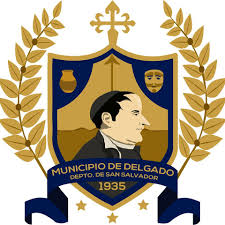 Rendición de cuentas por la Emergencia del COVID-19Periodo de marzo-septiembre 2020Enero 2021INTRODUCCIÓNA nivel municipal, el registro, el control y la rendición de cuentas de los recursos utilizados para las actividades desarrolladas, en el marco de la emergencia por la pandemia del COVID-19 que fue decretada en marzo de 2020; son acciones que son implementadas por el  gobierno local de Delgado, puesto que aún en emergencias se tiene la obligación de garantizar el buen uso de los recursos públicos, el derecho de acceso a la información pública, la transparencia, la rendición de cuentas y la participación activa de la ciudadanía en los asuntos públicos. Dado que la rendición de cuentas es un mecanismo que debe propiciar una comunicación en doble vía y un intercambio de ideas, opiniones y sugerencias sobre el proceso desarrollado para atender la emergencia, además de explicar lo que se hizo y se está haciendo como autoridad con el poder delegado por la población, y a fin de fortalecer la integridad municipal posibilitando mayor transparencia, generando confianza entre gobernantes y gobernados y facilitado el control social, se entrega este informe que contiene el uso de los recursos en los meses de marzo a septiembre del 2020, que fueron utilizados para la atención de la Emergencia por la Pandemia del COVID-19 y las posteriores tormentas tropicales Amanda y Cristóbal.Las acciones y recursos aprobados por el honorable Concejo Municipal, han tenido el propósito de atender las necesidades de la población en situación de vulnerabilidad ante la emergencia, realizando diferentes acciones encaminadas a disminuir el impacto sanitario y socioambiental en la ciudadanía en general. Ciudad Delgado, enero 2021.Marco legal de la rendición de cuentas EN LOS MUNICIPIOS ANTE LA pandemia DEL COVID-19.El derecho de acceso a la información pública y la autodeterminación informativa son derechos fundamentales reconocidos por la legislación y la jurisprudencia constitucional de El Salvador. En este sentido, dada la coyuntura que se vive en El Salvador debe considerarse el siguiente marco legal:1.1 	 Constitución de la RepúblicaLa Constitución de El Salvador establece normas que buscan garantizar una función pública correcta y transparente, pues la misma tiene como fin último a la persona humana. Como hemos dicho, la rendición de cuentas va ligada a las reglas claras, al acceso a la información pública y a la participación ciudadana. Algunas disposiciones que recogen estos aspectos son: artículo 6 inciso quinto, artículo 18, artículo 73 ordinal segundo, artículo 207 y artículo 218.1.2 	 Código MunicipalEl Título IX del Código Municipal contiene tres capítulos en los que desarrolla la obligación que tienen los gobiernos locales de promover la participación ciudadana y la transparencia. El capítulo I, artículos 115 al 117, regula lo relativo a la participación ciudadana; el capítulo II, artículos del 118 al 125 lo relativo a las asociaciones comunales; y el capítulo III de los artículos 125 A al 125 F la transparencia en la gestión municipal. 1.3 	Ley de Ética GubernamentalLa Ley de Ética Gubernamental define la rendición de cuentas como un principio ético que rige la actuación de los funcionarios y empleados públicos en el artículo 4 literal m).1.4	 Ley de Acceso a la Información PúblicaEntre los fines de esta Ley, establecidos en su artículo 3, se encuentran los literales b, c, d, e, f, h, i, j y k, que literalmente dicen: “Art. 3.- Son fines de esta ley: (…) b. propiciar la transparencia de la gestión pública mediante la difusión de la información que generen los entes obligados. c. Impulsar la rendición de cuentas de las instituciones y dependencias públicas. d. Promoción de la participación ciudadana en el control de la gestión gubernamental y la fiscalización ciudadana al ejercicio de la función pública. e. Modernizar la organización de la información pública. f. Promover la eficiencia de las instituciones públicas. h. Proteger los datos personales en posesión de los entes obligados y garantizar su exactitud. i. Contribuir a la prevención y combate de la corrupción. j. Fomentar la cultura de transparencia. k. Facilitar la participación de los ciudadanos en los procesos de toma de decisiones concernientes a los asuntos públicos.”1.5	 Directriz sobre rendición de cuentas de la emergencia nacional emitida por el Instituto de Acceso a la Información Pública, de fecha 3 de abril de 2020Esta directriz, aprobada el 3 de abril de 2020, se presenta en el anexo No. 1, la cual deberá ser aplicada por las 262 municipalidades del país. Al respecto, es importante resaltar lo siguiente:El objetivo que tiene la directriz es establecer las instrucciones mínimas para que las instituciones obligadas realicen procesos de rendición de cuentas sobre los recursos utilizados en la emergencia nacional por la pandemia del COVID-19. La directriz debe ser aplicada a todas aquellas instituciones municipales y no municipales que se encuentren involucradas en el manejo de fondos públicos debido a la emergencia provocada por la pandemia del COVID-19; las que presten servicios, participen en funciones sanitarias, administrativas o de seguridad y, en general, las que ejecuten fondos destinados a la gestión de la emergencia sanitaria, incluyendo las entidades gubernamentales, autónomas y municipalidades.Las municipalidades deberán hacer uso de un espacio para divulgar información pública relacionada con la emergencia nacional, mediante una herramienta tecnológica que el Instituto de Acceso a la Información Pública ha puesto a disposición de las instituciones públicas incluyendo las municipalidades.1.6	Decretos legislativosDECRETO LEGISLATIVO 623. 27 DE ABRIL DE 2020Disposición transitoria para utilizar la totalidad del 25% de la cuota correspondiente a los meses de marzo, abril y mayo del presente ejercicio fiscal, asignado por la Ley de Creación del Fondo para el Desarrollo Económico y Social de los Municipios“Art. 1. Se faculta de manera transitoria a los Municipios del país, utilizar la totalidad del 25% de la cuota correspondiente a los meses de marzo, abril y mayo del presente ejercicio fiscal, asignado por la Ley de Creación del Fondo para el Desarrollo Económico y Social de los Municipios, para el pago de salarios y deudas a Instituciones Públicas y privadas y otros gastos de funcionamiento, erogaciones que deberán ser fiscalizadas por la Corte de Cuentas de la República”.DECRETO LEGISLATIVO 624. 27 DE ABRIL DE 2020Disposiciones transitorias para utilizar la totalidad del 75% de la asignación correspondiente a los meses de abril y mayo del ejercicio fiscal 2020 asignado por Ley de Creación del Fondo para el Desarrollo Económico y Social de los Municipios.“Art.1. Facultase de manera transitoria a todos los municipios del país, utilizar la totalidad del 75%de la asignación correspondiente a los meses de Abril y Mayo del presente ejercicio fiscal, asignado por la Ley de Creación del Fondo para el Desarrollo Económico y Social de los municipios, para poder implementar medidas de limpieza en mercados, calles, residenciales, y comunidades y pago de salarios, al fin de evitar la propagación del virus, así como también para la compra de insumos para la emergencia y cubrir las necesidades de las comunidades, erogaciones que deberán ser fiscalizadas por la Corte de Cuentas de la Republica de El Salvador.”“Las municipalidades deberán rendir un informe en un plazo de 90 días a partir de su entrada en vigencia al Ministerio de Hacienda y al Instituto Salvadoreño de Desarrollo Municipal, sobre la utilización de los recursos autorizados en el presente Decreto Legislativo.”DECRETO LEGISLATIVO 625. 27 DE ABRIL DE 2020Disposición transitoria para que las municipalidades hagan uso del 2% del FODES destinado para la atención, prevención y combate de la pandemia por COVID-19 en sus territorios“Art. 1. Las municipalidades destinarán el monto equivalente al 2% de los ingresos corrientes netos del Estado que los Municipios reciban, conforme a lo regulado en el inciso 3° del artículo 1 de la Ley del Fondo para el Desarrollo Económico y Social de los Municipios, denominada Ley del FODES, para atender, combatir y prevenir la Pandemia por COVID-19, durante el plazo que dure la Emergencia Nacional y sus prórrogas.” “Art. 2. Las municipalidades deberán coordinarse con el Ministerio de Salud para establecer las medidas sanitarias que sean necesarias en sus respectivos territorios para el manejo y atención de las personas que resulten afectadas en forma directa por las medidas que se adopten para el combate de la Pandemia por COVID-19.” “Art. 3. La Corte de Cuentas de la República deberá efectuar auditorías concurrentes de los gastos e inversiones en que incurran las municipalidades, así como de la ejecución presupuestaria de dicho fondo. Será obligación de las municipalidades llevar un control en forma detallada y separada del total del Fondo que ejecuten para atender, combatir y prevenir la pandemia COVID-19 en sus territorios”.DECRETO LEGISLATIVO 667. 18 DE JUNIO DE 2020Disposición transitoria para que las municipalidades hagan uso del 2% del FODES destinado para la atención, prevención y combate de la pandemia por COVID-19 y sufragar gastos en relación a las depresiones tropicales ‘Amanda’ y ‘Cristóbal’ en sus territorios en los meses de junio, julio y agosto del presente año.“Art.1. Las municipalidades destinaran el monto equivalente al 2% de los ingresos corrientes netos del estado que los municipios reciban, conforme a lo regulado en inciso tres del artículo uno de la Ley de Fondo para el Desarrollo Económico y Social de los Municipios, denominada Ley del FODES, para atender, combatir y prevenir la pandemia por COVID-19, sufragar gastos en relación a las depresiones tropicales ‘Amanda’ y ‘Cristóbal’ durante los meses de junio, Julio y agosto del presente año.”“Art.2. La Corte de Cuentas de la Republica deberá efectuar auditorias concurrentes de los gastos e inversiones en que incurran las municipalidades, así como de la ejecución presupuestaria de dicho Fondo. Sera obligación de las municipalidades llevar un control en forma detallada y separada del total del fondo que ejecuten para atender, combatir y prevenir la pandemia COVID-19 así como lo erogado para ayuda social por las depresiones tropicales ‘Amanda’ y ‘Cristóbal’ en sus territorios.”DECRETO LEGISLATIVO 668. 18 DE JUNIO DE 2020Disposiciones transitorias para utilizar la totalidad del 75% de la asignación correspondiente a los meses de junio, julio y agosto del ejercicio fiscal 2020 asignado por Ley de Creación del Fondo para el Desarrollo Económico y Social de los Municipios.“Art.1. Facultase de manera transitoria a todos los municipios del país, utilizar la totalidad del 75% de la asignación correspondiente a los meses de Junio , Julio y Agosto del presente ejercicio fiscal, asignado por la Ley de Creación del Fondo del presente ejercicio fiscal, asignado por la Ley de Creación del Fondo para el Desarrollo Económico y Social de los municipios, para poder implementar medidas de limpieza en mercados, calles, residenciales, y comunidades y pago de salarios entre otros , a fin de evitar la propagación del virus, así como también para la compra de insumos por los estragos sufridos por las depresiones tropicales ‘Amanda ’ y ‘Cristóbal’ y cubrir las necesidades  de las comunidades, erogaciones que deberán ser fiscalizadas por la Corte de Cuentas de la Republica de El Salvador. Las municipalidades deberán rendir un informe en un plazo de 120 días a partir de su entrada en vigencia al Ministerio de Hacienda y al Instituto Salvadoreño de Desarrollo Municipal, sobre la utilización de los recursos autorizados en el presente Decreto Legislativo.”DECRETO LEGISLATIVO 669. 18 DE JUNIO DE 2020Disposición transitoria para utilizar la totalidad del 25% de la cuenta correspondiente a los meses de junio, julio y agosto del ejercicio fiscal, asignado por Ley de creación del Fondo para el Desarrollo Económico y Social de los Municipios.“Art.1. Se faculta de manera transitoria a los municipios del país, utilizar la totalidad del 25% de la cuota  correspondiente a los meses de Junio , Julio y Agosto del presente ejercicio fiscal, asignado por la Ley de Creación del Fondo del presente ejercicio fiscal, asignado por la Ley de Creación del Fondo para el Desarrollo Económico y Social de los municipios para el pago de salarios y deudas a instituciones públicas y privadas y otros gastos de funcionamiento, erogaciones que deberán ser fiscalizadas por la Corte de Cuentas de la Republica de El Salvador.”1.7     Lineamientos emitidos por la Corte de Cuentas de la República, según Circular 01/2020?Estos lineamientos se presentan en el anexo No. 2 de esta Guía, y deberán ser aplicados por las 262 municipalidades del país por el uso que hagan para atender la emergencia de los fondos provenientes de las asignaciones del FODES 75%, correspondientes al periodo que cubra el estado de emergencia nacional a raíz de la Pandemia por el COVID- 19. Al respecto es importante resaltar lo siguiente: En este documento se establecen dos tipos de lineamientos: generales y específicos.Entre los lineamientos generales están: Elaborar un reporte semanal.Elaborar un reporte mensual.Desarrollar una liquidación consolidada y detallada al final de la emergencia, la cual deberá ser aprobada por el Concejo Municipal a través de acuerdo municipal. La liquidación deberá contener el resumen de los montos presupuestados y ejecutados que incluya como mínimo la información siguiente:Institución financiera en la que se administraron los fondos de la emergencia por COVID-19.Número de cuenta bancaria.Nombre de la cuenta bancaria.Monto presupuestado y aprobado.Detalles de cheques emitidos, fecha y monto.El total del monto ejecutado.Valor y referencia del reintegro de fondos si los hubiera por monto ejecutado.Entre los lineamientos específicos están: Abrir un expediente administrativo ordenado cronológicamente y foliado.Elaborar un plan de actividades (ver anexos No. 3 y No. 4), detallando el presupuesto de bienes y servicios y los nombramientos de los responsables de la ejecución de dicho plan, emitiéndose el respectivo acuerdo de aprobación del instrumento por parte del Concejo Municipal (anexo No. 5).Apertura de una cuenta bancaria específica y exclusiva para tal fin.Elaborar un detalle de las compras efectuadas que contenga las cantidades y montos de los bienes y servicios que fueron adquiridos y otros (ver anexos No.6), al cual se le agregarán copias de comprobantes que genera el registro de operaciones y presupuestos, tesorería y contabilidad en el aplicativo SAFIM.Presentar copia del acta de recepción de bienes, que deberá contener la firma del proveedor y del empleado municipal que fue designado para tal actividad, nombre y firma del empleado municipal responsable de recibir los bienes. En caso de compras menores en cantidad y precio, la recepción se consignará en la factura o recibo. Presentar un detalle de los bienes entregados a los beneficiarios, el cual deberá contener como mínimo la siguiente información:Datos generales de la municipalidad tales como: alcaldía municipal (Barrio, cantón o caserío, etc.) y fecha de la entrega.Encargado del proyecto o actividad (empleado o funcionario municipal).Detalle de bienes entregados (cantidad y tipo de bien).Nombre del beneficiario que recibe los bienes, número de Documento Único de Identidad (DUI), edad y parentesco de los miembros que integran su grupo familiar, dirección exacta, firma y teléfono del beneficiario.Presentar copia de las conciliaciones bancarias.Modificar el plan de trabajo 2020 de auditoría interna, incorporando acciones de control concurrente.Si los fondos utilizados en la emergencia COVID-19, se registran contablemente como proyectos, deberá efectuarse la liquidación contable y financiera de los mismos.1.8	      Circular 01/2020 de la DGCG, 05 de junio de 2020Lineamiento para el registro y control de los recursos administrados por las municipalidades para atender la emergencia nacional decretada ante la pandemia COVID-19 y las tormentas tropicales Amanda y Cristóbal. “V. LINEAMIENTOS A. GENERALES Para el manejo de los recursos vinculados a la atención de la pandemia COVID-19 y las TT Amanda y Cristóbal, los gobiernos deberán: Cumplir con las Normas y Procedimientos del Subsistema de Contabilidad Gubernamental, establecida en Ley Orgánica de Administración Financiera del Estado (AFI) y su Reglamento, así como lo correspondiente en el Manual Técnico del Sistema de Administración Financiera Integrada. Elaborar informes de rendición de cuentas en los plazos señalados en el Decreto Legislativo 624, Diario Oficial No. 85, Tomo 427 de fecha 28 de abril del 2020. Observar todas las normas y procedimientos, legales y técnicos que sean aplicables, en las adquisiciones y contrataciones de bienes y servicios para atender las emergencias originadas por la Pandemia COVID-19 y las TT Amanda y Cristóbal.”PLAN DE ACTIVIDADES PLANIFICADASPLAN DE ACTIVIDADES A SER DESARROLLADAS EN EL MARCO DE LA EMERGENCIA POR LA PANDEMIA DEL COVID-19ALCALDÍA MUNICIPAL DE DELGADO DEPARTAMENTO DE SAN SALVADORPeriodo:  MARZO- SEPTIEMBRE 2020PLAN DE ACTIVIDADES PLANIFICADAS Y EJECUTADASREPORTE DEL PLAN DE ACTIVIDADES PLANIFICADAS Y DESARROLLADAS EN EL MARCO DE LA EMERGENCIA POR LA PANDEMIA DEL COVID-19ALCALDÍA MUNICIPAL DE DELGADO 	DEPARTAMENTO DE SAN SALVADORPeriodo: MARZO- SEPTIEMBRE DE 2020datos de tópicos trabajados en la emergenciaListado con el detalle por cada uno de los siguientes tópicos: compras efectuadas por la emergencia, listado de obras de infraestructura en ejecución o ejecutadas por motivos derivados de la pandemia, donaciones, subsidios e incentivos fiscales concedidos a las empresas y personas naturales, recursos públicos destinados a privados y cualquier otro rubro en el que se hayan ejecutado fondos a cargo de la municipalidad. Compras efectuadas por la emergenciaCompras públicas de: insumos de limpieza, equipo de bioseguridad, medicamentos, activos fijos, etc. A continuación de desglosan las compras efectuadas en el marco de la Pandemia del COVID-19DETALLE DE COMPRAS EFECTUADAS EN EL MARCO DE LA EMERGENCIA POR LA PANDEMIA DEL COVID-19ALCALDIA MUNICIPAL DE DELGADO 	DEPARTAMENTO SAN SALVADORPERÍODO: MARZO A AGOSTO 2020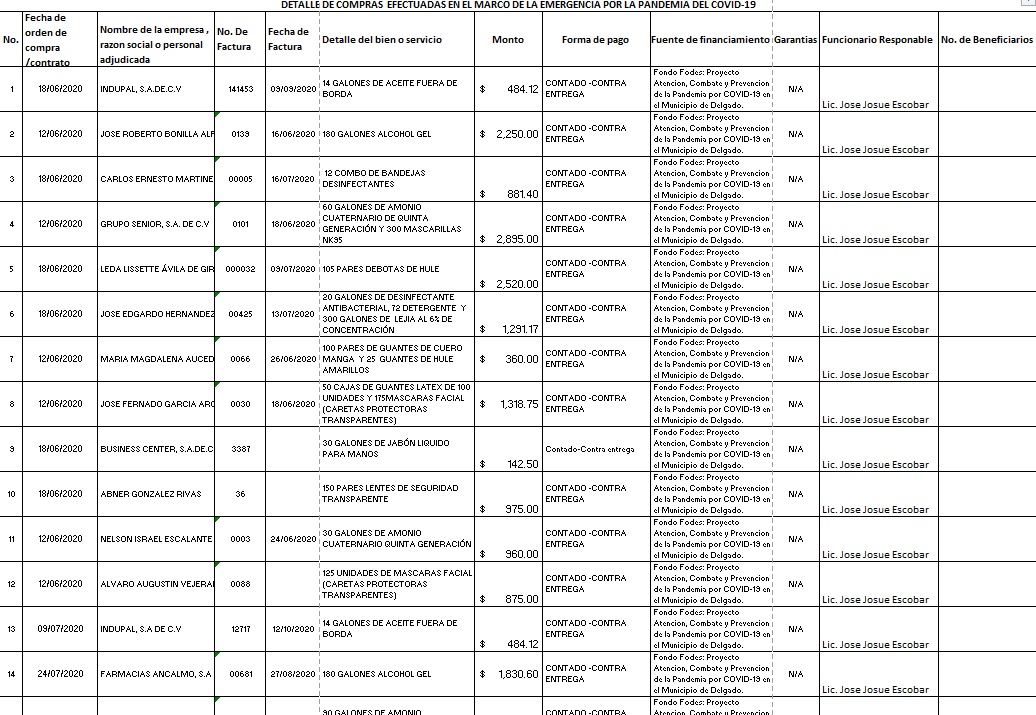 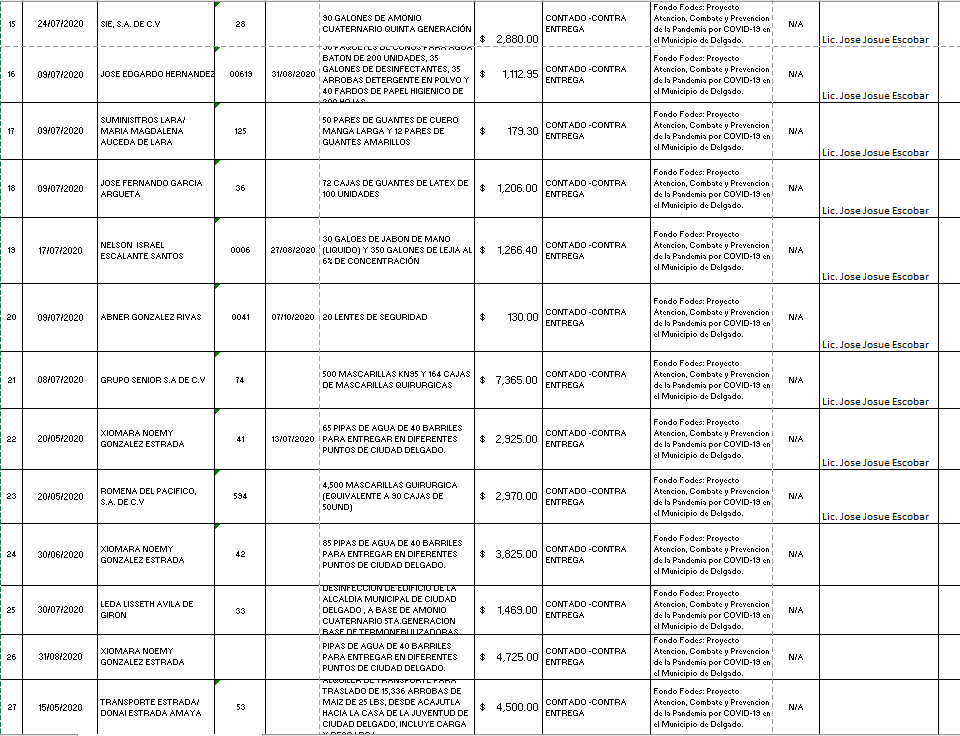 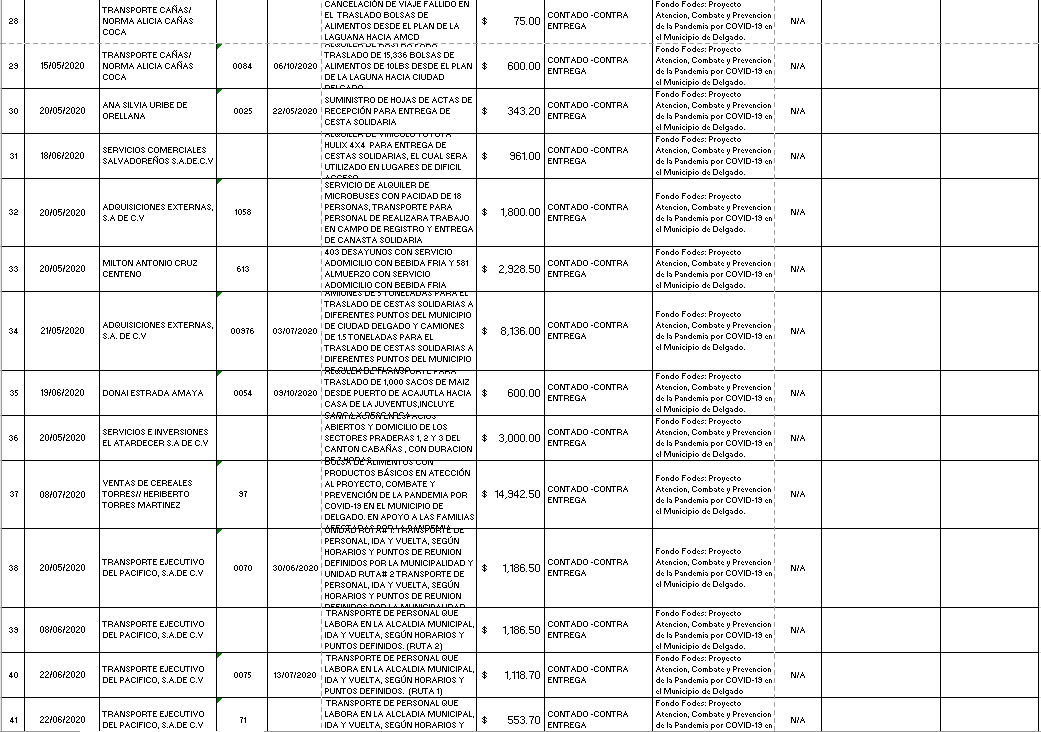 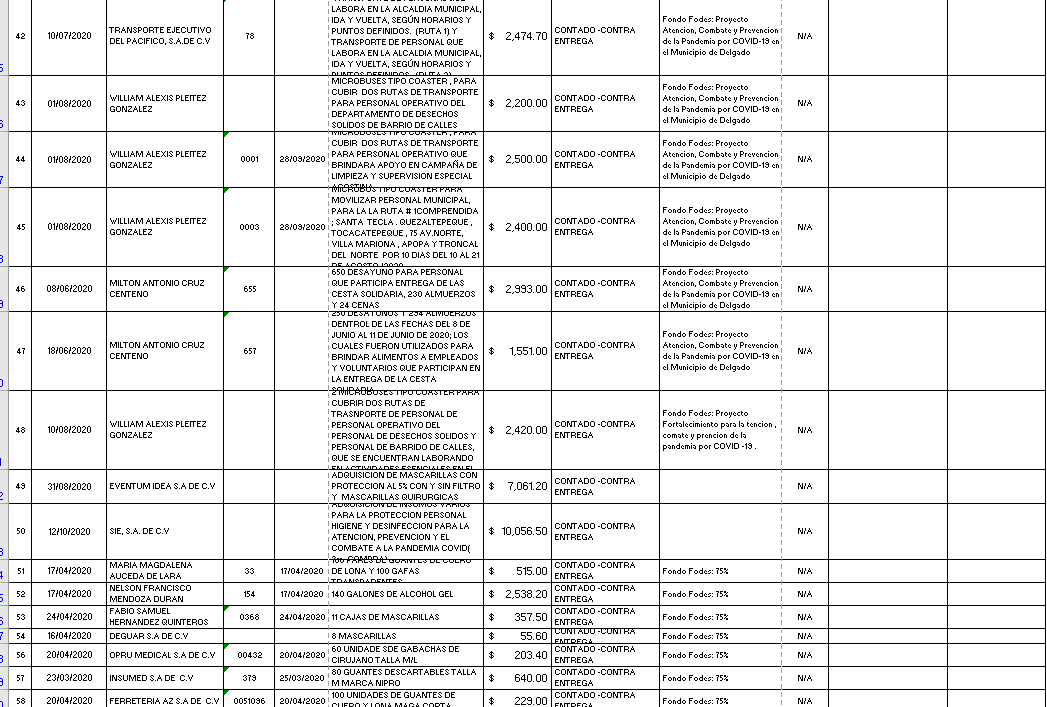 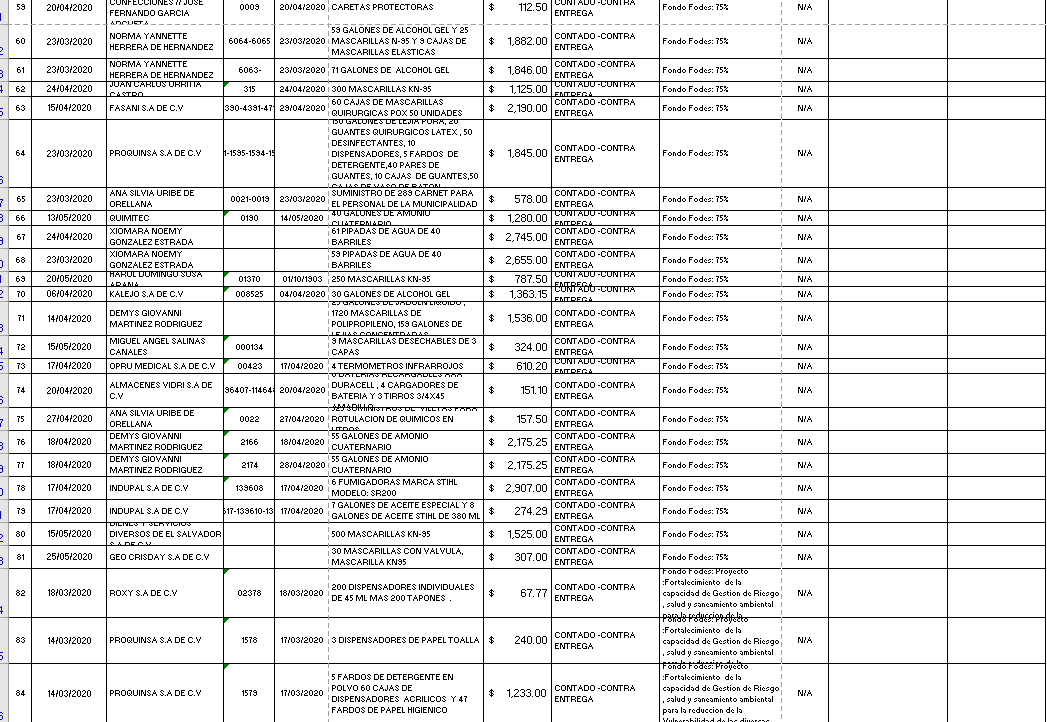 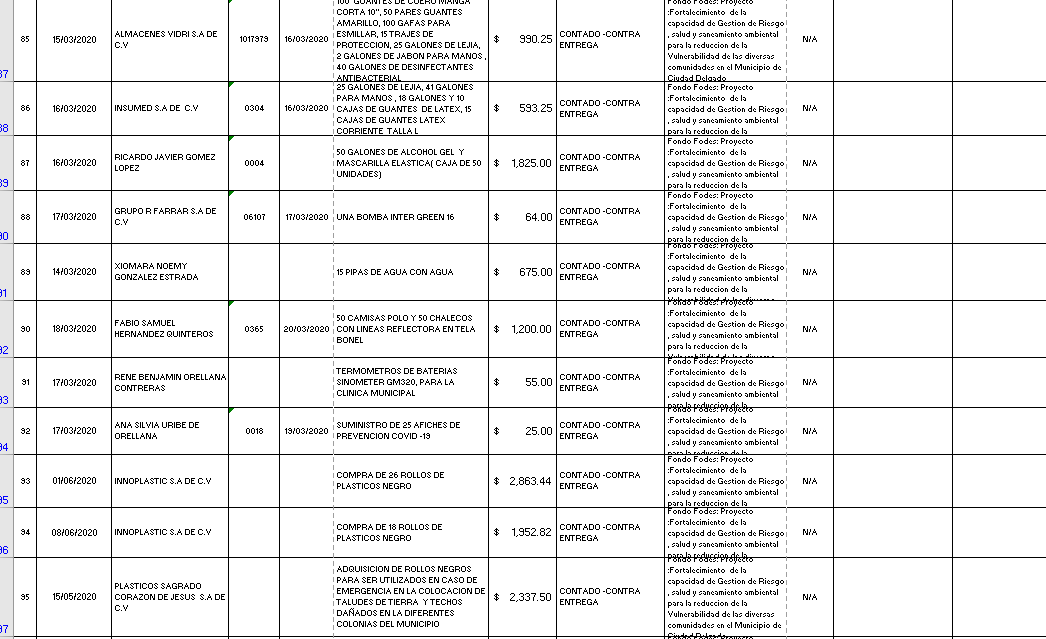 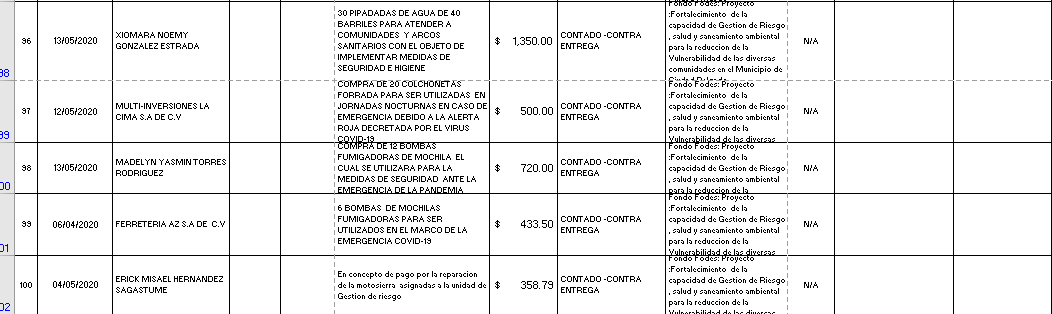 Nota: Proporcionado por UACI*Se refiere a lo expresado en el Art. 31 de la LACAP según el caso que aplique. Adicionalmente la Corte de Cuentas de la República de El Salvador sugiere el siguiente cuadro: Control específico de bienes adquiridosALCALDÍA MUNICIPAL DE: DELGADO DEPARTAMENTO: SAN SALVADOR RESPONSABLE:   UACICuadro: Compras de carpeta “Fortalecimiento de la capacidad de gestión del riesgo, salud y saneamiento ambiental para la reducción de vulnerabilidad de las diversas comunidades en el municipio de Ciudad Delgado”.Cuadro: Compras de fondo especial para “Plan de atención de la cuarentena nacional - alerta roja por evolución del COVID-19” ($ 26,657.75).Cuadro: Compras de fondo especial “Fortalecimiento al Plan de atención de la cuarentena nacional - alerta roja por evolución del COVID-19” ($ 12,460.00).Cuadro: Compras de carpeta “Atención, combate y prevención de la Pandemia por COVID -19 en el municipio de Delgado” ($ 135,659.10).Este cuadro con corte al 28/09/2020.Listado de obras de infraestructura en ejecución o ejecutadas por motivos derivados de la pandemiaNo se reportan obras de infraestructuras ejecutadas por motivos de la pandemia.Contratación de personalNo hubo contratación de personal adicional, los empleados municipales existentes asumieron las acciones para atención de las emergencias. Recursos públicos destinados a privadosDE CARPETA DE GESTION DE RIESGOS SE UTILIZÓ PARA COMPRA DE PLASTICOSRECURSOS PÚBLICOS MUNICIPALES ENTREGADOS A PARTICULARES DURANTE LA EMERGENCIA POR LA PANDEMIA DEL COVID-19ALCALDÍA MUNICIPAL DE DELGADO, DEPARTAMENTO DE SAN SALVADORPeriodo: MARZO A SEPTIEMBRE 2020Del 1 de marzo al  30 del mes de Septiembre de 2020 Subsidios e incentivos fiscales concedidos a las empresas y personas naturalesRESUMEN DE EJECUCIÓN PRESUPUESTARIAEJECUCIÓN PRESUPUESTARIA DE INGRESOS Y EGRESOS DE LOS FONDOS DESTINADOS A LA EMERGENCIA POR LA PANDEMIA DEL COVID-19ALCALDIA MUNICIPAL DE CIUDAD DELGADO DEPARTAMENTO SAN SALVADORPeriodo del 01 de marzo al 30 de septiembre*Saldo se refiere a transferencias FODES presupuestadas y no transferidas por el Gobierno Central.ALCALDIA MUNICIPAL DE CIUDAD DELGADO DEPARTAMENTO SAN SALVADORPeriodo del 01 de marzo al 30 de septiembre*Saldo se refiere a transferencias FODES presupuestadas y no transferidas por el Gobierno Central.MEDIDAS ADMINISTRATIVAS TOMADAS A RAIZ DE LA EMERGENCIAEl Honorable Concejo Municipal, a partir de las medidas emanadas por el gobierno Central y Asamblea Legislativa, emitió dos instrumentos que dieron vida a las medidas administrativas para atención de la emergencia por la pandemia COVID-19, de la siguiente manera:REF. SE-130320-5, acuerdo número 5, acta número 4 de sesión extraordinaria del 13/03/2020.Decreto de emergencia en el municipio de Delgado y aprobación de Medidas institucionales para la atención ante la alerta roja por la evolución del COVID-19.REF. SO-230320-2, acuerdo número 2, acta número 6 de sesión ordinaria del 23/03/2020.Aprobación del plan de atención a la cuarentena nacional – alerta roja por evolución del CVID-19, en el municipio de Delgado y su presupuesto.Obstáculos enfrentados y como se solventaron.OBSTÁCULOS ENFRENTADOS EN EL MARCO DE LA EMERGENCIA POR LA PANDEMIA DEL COVID-19ALCALDIA MUNICIPAL DE DELGADO DEPARTAMENTO DE SAN SALVADORPeriodo:  MARZO- SEPTIEMBRE 2020Fecha de elaboración: 15/12/2020 Elaboró: La Comisión de Rendición de Cuentas COVID-19MODIFICACIONES REALIZADAS A LA PLANEACIÓN VIGENTELas actividades, programas y proyectos que se determinaron en el Plan Operativo 2020, quedaron suspendidas por el Decreto y Acuerdo siguientes:DECRETO # 593 DE LA A.L. 14 DE MARZO 2020 DIARIO OFICIAL No. 52 TOMO 426. ESTADO DE EMERGENCIA NACIONAL Y SUBSIGUIENTES.REF. SE-130320-5, acuerdo número 5, acta número 4 de sesión extraordinaria del 13/03/2020.Decreto de emergencia en el municipio de Delgado y aprobación de Medidas institucionales para la atención ante la alerta roja por la evolución del COVID-19.REF. SO-230320-2, acuerdo número 2, acta número 6 de sesión ordinaria del 23/03/2020.Aprobación del plan de atención a la cuarentena nacional – alerta roja por evolución del CVID-19, en el municipio de Delgado y su presupuesto.PRESTACIÓN DE SERVICIOS Y CUMPLIMIENTO DE LA laipSERVICIOS MUNICIPALES. PROYECCIONES PARA EL AÑO 2021PROYECCIONES PARA EL AÑO 2021*ALCALDIA MUNICIPAL DE DELGADO DEPARTAMENTO DE SAN SALVADOR.Fecha de elaboración: 15/12/2020.  Elaboró: Comisión de Rendición de Cuentas COVID-19 *No se cuenta con fondos* En este cuadro se proyectará la reprogramación de las actividades, programas y proyectos que no fueron ejecutados debido a la pandemia del COVID-19CUMPLIMIENTO DE LA LAIP. .FOTOGRAFÍASANEXOSAnexo No. 11: Boleta de evaluación ciudadana para utilizarse en la audiencia de rendición de cuentas Instrucciones: marque con una X el criterio que a su parecer corresponde con la pregunta realizada.No.ActividadFecha estimada de implementaciónPresupuestoResponsableObservaciones1Medidas internas con el personal municipalMarzo a junio$ 46,117.75Claudia Ramírez/ Gerente SocialEdwin Portillo/ Gerente Financiero.Josué Escobar/ Jefe Unidad de Gestión de RiesgoAprobado mediante acuerdos:REF. SE-130320-5, acuerdo número 5, acta número 4 de sesión extraordinaria del 13/03/2020.REF. SO-230320-2, acuerdo número 2, acta número 6 de sesión ordinaria del 23/03/2020.REF. SE-150420-1, acuerdo número 1, acta número 5 de sesión extraordinaria del 15/04/2020. 2Medidas externas de cara a la poblaciónMarzo a junio$ 46,117.75Claudia Ramírez/ Gerente SocialEdwin Portillo/ Gerente Financiero.Josué Escobar/ Jefe Unidad de Gestión de RiesgoAprobado mediante acuerdos:REF. SE-130320-5, acuerdo número 5, acta número 4 de sesión extraordinaria del 13/03/2020.REF. SO-230320-2, acuerdo número 2, acta número 6 de sesión ordinaria del 23/03/2020.REF. SE-150420-1, acuerdo número 1, acta número 5 de sesión extraordinaria del 15/04/2020. 3Medidas especiales de gestión de apoyoMarzo a junio$ 46,117.75Claudia Ramírez/ Gerente SocialEdwin Portillo/ Gerente Financiero.Josué Escobar/ Jefe Unidad de Gestión de RiesgoAprobado mediante acuerdos:REF. SE-130320-5, acuerdo número 5, acta número 4 de sesión extraordinaria del 13/03/2020.REF. SO-230320-2, acuerdo número 2, acta número 6 de sesión ordinaria del 23/03/2020.REF. SE-150420-1, acuerdo número 1, acta número 5 de sesión extraordinaria del 15/04/2020. 4Medidas sobre actividades programadasMarzo a junio$ 46,117.75Claudia Ramírez/ Gerente SocialEdwin Portillo/ Gerente Financiero.Josué Escobar/ Jefe Unidad de Gestión de RiesgoAprobado mediante acuerdos:REF. SE-130320-5, acuerdo número 5, acta número 4 de sesión extraordinaria del 13/03/2020.REF. SO-230320-2, acuerdo número 2, acta número 6 de sesión ordinaria del 23/03/2020.REF. SE-150420-1, acuerdo número 1, acta número 5 de sesión extraordinaria del 15/04/2020. 5Adquisición de insumos para la atención, combate y prevención de la Pandemia por COVID -19 en el municipio de Delgado.Marzo a junio$79,223.80Josué Escobar/ Jefe Unidad de Gestión de RiesgoAprobado en carpeta “Atención, combate y prevención de la Pandemia por COVID -19 en el municipio de Delgado”, mediante acuerdo:REF. SO-080520-4, acuerdo número 4, acta número 9 de sesión ordinaria del 08/05/2020.6Logística de Transporte, Recepción y Entrega de Cesta Solidaria y Sacos de maíz, en el marco de la Pandemia por COVID -19.Marzo a junio$25,136.80Claudia Ramírez/ Gerente SocialAprobado en carpeta “Atención, combate y prevención de la Pandemia por COVID -19 en el municipio de Delgado”, mediante acuerdo:REF. SO-080520-4, acuerdo número 4, acta número 9 de sesión ordinaria del 08/05/2020.8Traslado de personal municipal laborando en el marco de la Pandemia por COVID -19 en el municipio de Delgado.Marzo a junio$13,800.00Misael Italmir Gómez/ Jefe de TransporteAprobado en carpeta “Atención, combate y prevención de la Pandemia por COVID -19 en el municipio de Delgado”, mediante acuerdo:REF. SO-080520-4, acuerdo número 4, acta número 9 de sesión ordinaria del 08/05/2020.9Apoyo a la seguridad alimentaria de familias afectadas por la Pandemia por COVID -19 en el municipio de Delgado.Marzo a junio$15,00.00Claudia Ramírez/ Gerente SocialAprobado en carpeta “Atención, combate y prevención de la Pandemia por COVID -19 en el municipio de Delgado”, mediante acuerdo:REF. SO-080520-4, acuerdo número 4, acta número 9 de sesión ordinaria del 08/05/2020.10Imprevistos Marzo a junio$ 2,498.50Claudia Ramírez/ Gerente SocialAprobado en carpeta “Atención, combate y prevención de la Pandemia por COVID -19 en el municipio de Delgado”, mediante acuerdo:REF. SO-080520-4, acuerdo número 4, acta número 9 de sesión ordinaria del 08/05/2020.11Equipo de bio seguridad para personal operativo y de apoyo en trabajos de prevención de la pandemia.Julio- septiembre$ 29,000.00Brenda Guillén, Jefe de Medio Ambiente Aprobado en carpeta “Fortalecimiento para la atención, combate y prevención de la Pandemia por COVID -19 en el municipio de Delgado”, mediante acuerdo:REF. SE-310720-2, acuerdo número 2, acta número 9 de sesión extraordinaria del 31/07/2020.12Adquisición de insumos para la atención, combate y prevención de la Pandemia por COVID -19 en el municipio de Delgado.Julio- septiembre$ 83,000.00Josué Escobar/ Jefe Unidad de Gestión de RiesgoAprobado en carpeta “Fortalecimiento para la atención, combate y prevención de la Pandemia por COVID -19 en el municipio de Delgado”, mediante acuerdo:REF. SE-310720-2, acuerdo número 2, acta número 9 de sesión extraordinaria del 31/07/2020.13Adecuación de espacios de trabajo - prevención COVID-19.Julio- septiembre$ 12,000.00Ruperto Funes/ Gerente de DesarrolloAprobado en carpeta “Fortalecimiento para la atención, combate y prevención de la Pandemia por COVID -19 en el municipio de Delgado”, mediante acuerdo:REF. SE-310720-2, acuerdo número 2, acta número 9 de sesión extraordinaria del 31/07/2020.14Traslado de personal municipal laborando en el marco de la Pandemia por COVID -19 en el municipio de Delgado.Julio- septiembre$ 3,000.00Misael Italmir Gómez/ Jefe de TransporteAprobado en carpeta “Fortalecimiento para la atención, combate y prevención de la Pandemia por COVID -19 en el municipio de Delgado”, mediante acuerdo:REF. SE-310720-2, acuerdo número 2, acta número 9 de sesión extraordinaria del 31/07/2020.15Jornadas de limpieza comunitariasJulio- septiembre$ 7,000.00Ruperto Funes/ Gerente de DesarrolloAprobado en carpeta “Fortalecimiento para la atención, combate y prevención de la Pandemia por COVID -19 en el municipio de Delgado”, mediante acuerdo:REF. SE-310720-2, acuerdo número 2, acta número 9 de sesión extraordinaria del 31/07/2020.16ImprevistosJulio- septiembre$ 1,659.10Claudia Ramírez/ Gerente SocialAprobado en carpeta “Fortalecimiento para la atención, combate y prevención de la Pandemia por COVID -19 en el municipio de Delgado”, mediante acuerdo:REF. SE-310720-2, acuerdo número 2, acta número 9 de sesión extraordinaria del 31/07/2020.17Apoyo funerario para personas afectadas por la pandemia Covid -19 del municipio de Ciudad Delgado.Agosto en adelante$ 20,000.00Claudia Ramírez/ Gerente SocialAprobado en carpeta “Apoyo Funerario para Personas Afectadas por la Pandemia COVID-19 en el municipio de Delgado”, mediante acuerdo:REF. SO-240720-4, acuerdo número 4, acta número 14 de sesión ordinaria del 24/07/2020.18Auxilio funerario para personas de escasos recursos del municipio de Delgado Marzo - agosto$ 8,000.00Despacho del alcaldeAprobado en presupuesto municipal 2020.No.ActividadFechaFechaPresupuestoPresupuestoResponsableResultadosNo.ActividadPlanificada para su ejecuciónEjecutadaPlanificadoEjecutadoResponsableResultados1Medidas internas con el personal municipalMarzo a junioMarzo a junio$ 46,117.75$46,051.24Claudia Ramírez/ Gerente SocialEdwin Portillo/ Gerente Financiero.Josué Escobar/ Jefe Unidad de Gestión de Riesgo.Cumplimiento de cuarentena estricta; etapas de reactivación económica; y acatamiento de medidas establecidas por la Asamblea Legislativa y el Gobierno Central.Charlas de 25 minutos a cada oficina, bajo responsabilidad de la Clínica Municipal y equipo de apoyo intergerencial.Colocación de dispensadores con alcohol gel en cada las puertas de acceso a espacios de trabajo y atención al públicoColocación de jabón líquido antibacterial en los baños.Suministro regular de agua para consumo humano y labores de limpieza.Colocación de conos para consumo de agua.Colocación de papel higiénico y papel toalla en baños.Medidas preventivas de contacto físico (evitar saludos corporales – besos, abrazos, estrecho de manos) – cuidar distancia entre personas de 1 metro cada uno.Regulación de asistentes a reuniones (máximo 10 personas).Elaboración de protocolo institucional COVID-19 según MITRAB.Suspensión de actividades del torneo de futbol municipal interno.Colocación de afiches de medidas preventivas en áreas comunes.Elaboración de cuñas informativa y preventiva.2Medidas externas de cara a la poblaciónMarzo a junioMarzo a junio$ 46,117.75$46,051.24Claudia Ramírez/ Gerente SocialEdwin Portillo/ Gerente Financiero.Josué Escobar/ Jefe Unidad de Gestión de Riesgo.Conformación de brigadas para visiteo en puestos de mercados.Suministro de agua potable (en pipas) a zonas con déficit de abastecimiento.Realización de desinfecciones comunitarias y apoyo a directivas en actividades de control sanitario, sea con insumos o con actividades especiales con equipo municipal.Apoyo a las comunidades con insumos de higiene tales como alcohol gel, lejía, amonio cuaternario, desinfectantes, jabón líquido y equipo básico de protección personal tales como mascarillas, guantes de hule y de látex, entre otros.Comunicación institucional sobre medidas adoptada durante la cuarentena nacional (actividades públicas, talleres, capacitaciones).Participación y articulación con: mesa de salud, CMPV, Protección Civil.3Medidas especiales de gestión de apoyoMarzo a junioMarzo a junio$ 46,117.75$46,051.24Claudia Ramírez/ Gerente SocialEdwin Portillo/ Gerente Financiero.Josué Escobar/ Jefe Unidad de Gestión de Riesgo.Obtención de apoyos por parte de ACNUR y Cruz Roja.4Medidas sobre actividades programadasMarzo a junioMarzo a junio$ 46,117.75$46,051.24Claudia Ramírez/ Gerente SocialEdwin Portillo/ Gerente Financiero.Josué Escobar/ Jefe Unidad de Gestión de Riesgo.Suspensión de servicios: Casa de la Juventud para: Eventos Sociales - incluyendo velaciones; Utilización de espacios públicos municipales para eventos con o sin fines de lucro, incluso municipales;Atención de niños y niñas en el CBI; Talleres y cursos en Casa de la Cultura.Reducción de la atención:Niños, niñas y juventud en CDAs; reducción; Casa de la Juventud.Parque Texincal y Polideportivos Santa Alegría y San José.5Adquisición de insumos para la atención, combate y prevención de la Pandemia por COVID -19 en el municipio de Delgado.Marzo a junioMarzo a septiembre$79,223.80 $ 49,657.51 Josué Escobar/ Jefe Unidad de Gestión de RiesgoLos insumos han permitido brindar protección al personal que labora en las actividades esenciales durante la pandemia, en los meses de junio, julio, agosto y septiembre 2020; así como realizar acciones comunitarias como entrega de agua en pipas, desinfecciones, y entrega de insumos de protección e higiene a usuarios de mercados municipales.  6Logística de Transporte, Recepción  y Entrega de Cesta Solidaria y Sacos de maíz,  en el marco de la Pandemia por COVID -19.Marzo a junioMarzo a junio$25,136.80 $ 24,426.70 Claudia Ramírez/ Gerente SocialCon esta acción se ha realizado el traslado y entrega de la totalidad (16,336) de Cestas Solidarias (1 bolsa de alimentos y un saco de maíz de 25 libras), en siete cantones y zona urbana del municipio; se ha cubierto la alimentación, transporte del personal de logística y materiales, el cual fue mayor al previsto debido a la extensión del municipio y las condiciones de movilización condicionadas por la pandemia y cuarentena.7Traslado de personal municipal laborando en el marco de la Pandemia por COVID -19 en el municipio de Delgado.Marzo a junioMarzo a junio$13,800.00 $11,370.10 Misael Italmir Gómez/ Jefe de TransporteCon esta actividad se ha facilitado el traslado de un promedio de treinta personas por día (ida y vuelta), en dos rutas que atienden los siguientes sectores: a) Ruta 1. 75 Av. Nte., Blvd. Constitución, Quezaltepeque, Distrito Italia, Apopa, Troncal del Norte. Y b) Altavista, Plaza Venecia, Sierra Morena, Unicentro, Plaza Mundo, EPA y Molsa. Las rutas se han activado desde el 21 de mayo 2020 y se encuentran contratadas hasta el 21 de agosto 2020; así como el transporte de personal de desechos sólidos y de monitoreo de jornadas de limpieza.8Apoyo a la seguridad alimentaria de familias afectadas por la Pandemia por COVID -19 en el municipio de Delgado.Marzo a junioMarzo a junio$15,00.00 $ 14,942.50 Claudia Ramírez/ Gerente SocialSe han entregado 1,390 bolsas de alimentos a igual número de hogares de diferentes partes del municipio, a partir del 13 de julio 2020, cuyo contenido es el siguiente: 2 libras de frijol rojo, 2 libras de arroz blanco, 2 libra de azúcar, 1 bote de aceite de 750 ml, 2 libra de sal, 2 unidades de sopas en polvo, 2 rollo de spaguetti de 200 gr, 1 salsa ranchera, 1 avena 360 gr, 4 rollos de papel higiénico.9Imprevistos Marzo a junioMarzo a junio$ 2,498.50 $  2,258.50 Claudia Ramírez/ Gerente SocialRecursos utilizados para alquiler de fotocopiadora para DUI de personas que recibieron Cesta Solidaria, transporte para entrega de cesta solidaria y de personal, y rotulación de Paquete de alimentos.   10Equipo de bio seguridad para personal operativo y de apoyo en trabajos de prevención de la pandemia.Julio a septiembreJulio a septiembre$ 29,000.00En ejecución al corte de este informe.Brenda Guillén, Jefe de Medio Ambiente En proceso.11Adquisición de insumos para la atención, combate y prevención de la Pandemia por COVID -19 en el municipio de Delgado.Julio a septiembreJulio a septiembre$ 83,000.00En ejecución al corte de este informe.Josué Escobar/ Jefe Unidad de Gestión de RiesgoEn proceso.12Adecuación de espacios de trabajo - prevención COVID-19.Julio a septiembrePendiente de ejecución al corte de este informe$ 12,000.00En ejecución al corte de este informe.Ruperto Funes/ Gerente de DesarrolloEn proceso.13Traslado de personal municipal laborando en el marco de la Pandemia por COVID -19 en el municipio de Delgado.Julio a septiembreJulio a agosto$ 3,000.00En ejecución al corte de este informe.Misael Italmir Gómez/ Jefe de TransporteEn proceso.14Jornadas de limpieza comunitariasJulio a septiembreJulio a septiembre$ 7,000.00En ejecución al corte de este informe.Ruperto Funes/ Gerente de DesarrolloEn proceso.15ImprevistosJulio a septiembrePendiente de ejecución al corte de este informe$ 1,659.10En ejecución al corte de este informe.Claudia Ramírez/ Gerente SocialEn proceso.16Apoyo funerario para personas afectadas por la pandemia Covid -19 del municipio de Ciudad Delgado.Julio en adelantePendiente de ejecución al corte de este informe$ 20,000.00En ejecución al corte de este informe.Claudia Ramírez/ Gerente SocialEn proceso.17Auxilio funerario para personas de escasos recursos del municipio de Delgado Marzo a diciembreMarzo a septiembre$ 8,000.00$ 5,425.00Despacho del alcaldeEntrega de 31 auxilios funerarios a igual número de familias del municipio.FechaConceptoINGRESOSINGRESOSINGRESOSSALIDASSALIDASSALIDASEXISTENCIASEXISTENCIASEXISTENCIASFechaConceptoCantidadCosto UnitarioCosto TotalCantidadCosto UnitarioCosto TotalCantidadCosto UnitarioCosto Total 19-marAfiches25 $                 1.00  $          25.00 25 $                  1.00  $          25.00 0 $                  1.00  $                 -   16-marAlcohol gel50 $              33.00  $    1,650.00 50 $                33.00  $    1,650.00 0 $                33.00  $                 -   Bomba de Mochila Marca Inter1 $              64.00  $          64.00 1 $                64.00  $          64.00 0 $                64.00  $                 -   20-marCamisas50 $                 9.00  $        450.00 50 $                  9.00  $       450.00 0 $                  9.00  $                 -   20-marChalecos50 $              15.00  $        750.00 50 $                15.00  $       750.00 0 $                15.00  $                 -   16-marDesinfectante antibacterial40 $                 5.30  $       212.00 6 $                  5.30  $          31.80 34 $                  5.30  $       180.20 16-marDesinfectante antibacterial18 $                 3.39  $          61.02 0 $                  3.39  $                 -   18 $                  3.39  $          61.02 17-marDetergente5 $              18.00  $          90.00 2 $                18.00  $          36.00 3 $                18.00  $          54.00 17-marDispensador de papel toalla3 $              80.00  $       240.00 0 $                80.00  $                 -   3 $                80.00  $       240.00 17-marDispensadores de alcohol gel y jabón líquido60 $              12.00  $       720.00 13 $                12.00  $       156.00 47 $                12.00  $       564.00 18-marDispensadores individuales 45 ml (plástico)200 $                 0.16  $          32.72 200 $                  0.16  $          32.72 0 $                  0.16  $                 -   18-marDispensadores individuales 60 ml (plástico)200 $                 0.18  $          35.05 200 $                  0.18  $          35.04 0 $                  0.18  $                 -   16-marGuantes de cuero manga corta100 $                 2.95  $       295.00 51 $                  2.95  $       150.45 49 $                  2.95  $       144.55 16-marGuantes de hule largos50 $                 1.95  $          97.50 12 $                  1.95  $          23.40 38 $                  1.95  $          74.10 16-marGuantes de latex corrientes talla L15 $                 6.78  $       101.70 15 $                  6.78  $       101.70 0 $                  6.78  $                 -   16-marGuantes de latex corrientes talla M10 $                 6.78  $          67.80 10 $                  6.78  $          67.80 0 $                  6.78  $                 -   16-marJabón de manos (líquido) 2 $                 4.50  $            9.00 2 $                  4.50  $            9.00 0 $                  4.50  $                 -   16-marJabón de manos (líquido) 41 $                 6.78  $       277.98 21 $                  6.78  $       142.38 20 $                  6.78  $       135.60 16-marLejía25 $                 2.10  $          52.50 25 $                  2.10  $          52.50 0 $                  2.10  $                 -   16-marLejía25 $                 3.39  $          84.75 2 $                  3.39  $            6.78 23 $                  3.39  $          77.97 16-marLentes de seguridad  transparentes (XV103)100 $                 1.75  $       175.00 0 $                  1.75  $                 -   100 $                  1.75  $       175.00 16-marMascarillas Quirurgicas  elásticas250 $                 0.70  $        175.00 250 $                  0.70  $       175.00 0 $                  0.70  $                 -   17-marPapel higiénico564 $                 0.75  $       423.00 12 $                  0.75  $            9.00 552 $                  0.75  $       414.00 20-marPipas de agua15 $              45.00  $        675.00 15 $                45.00  $       675.00 0 $                45.00  $                 -   19-marTermómetro de aire con baterías 1 $              55.00  $          55.00 1 $                55.00  $          55.00 0 $                55.00  $                 -   16-marTrajes para protección bio infecciosa15 $                 9.95  $       149.25 0 $                  9.95  $                 -   15 $                  9.95  $       149.25 TotalTotal $    6,968.27  $    4,797.57  $    2,269.69 N°FechaConceptoINGRESOSINGRESOSINGRESOSSALIDASSALIDASSALIDASEXISTENCIASEXISTENCIASEXISTENCIASN°FechaConceptoCantidadCosto UnitarioCosto TotalCantidadCosto UnitarioCosto TotalCantidadCosto UnitarioCosto Total123/03/2020Alcohol gel130$              26.00$    3,380.00103$                26.00$    2,678.0027$                26.00$       702.00217/04/2020Alcohol gel140$              18.13$    2,538.20$                18.13$                 -140$                18.13$    2,538.20307/04/2020Alcohol gel30$              18.13$       543.90$                18.13$                 -30$                18.13$       543.90420/04/2020caretas protectoras50$                2.25$       112.50$                  2.25$                 -50$                  2.25$       112.50523/03/2020Carnet250$                2.00$       500.00$                  2.00$                 -250$                  2.00$       500.00623/03/2020Carnet39$                2.00$          78.00$                  2.00$                 -39$                  2.00$          78.00724/03/2020Conos para agua batón de 200 uds50$                2.00$       100.0013$                  2.00$          26.0037$                  2.00$          74.00824/03/2020Desinfectante antibacterial100$                2.50$       250.0014$                  2.50$          35.0086$                  2.50$       215.00924/03/2020Detergente5$              16.00$          80.004$                16.00$          64.001$                16.00$          16.001024/03/2020Dispensadores de alcohol gel y jabón líquido10$              10.00$       100.0010$                10.00$       100.000$                10.00$                 -1120/04/2020gabacha de cirujano talla L30$                3.39$       101.70$                  3.39$                 -30$                  3.39$       101.701220/04/2020gabacha de cirujano talla M30$                3.39$       101.70$                  3.39$                 -30$                  3.39$       101.701317/04/2020gafas transparentes100$                1.95$       195.00$                  1.95$                 -100$                  1.95$       195.001420/04/2020guantes de cuero100$                3.20$       320.009$                  3.20$          28.8091$                  3.20$       291.201517/04/2020guantes de cuero y lona100$                2.29$       229.00$                  2.29$                 -100$                  2.29$       229.001624/03/2020Guantes de hule amarillo (GUANTES VERDES)40$                1.25$          50.00$                  1.25$                 -40$                  1.25$          50.001724/03/2020Guantes de látex  talla L (caja  50 pares)20$                9.00$       180.009$                  9.00$          81.0011$                  9.00$          99.001825/03/2020Guantes de látex corrientes talla M80$                8.00$       640.0080$                  8.00$       640.000$                  8.00$                 -1925/03/2020Guantes de látex corrientes20$                9.00$       180.00$                  9.0020$                  9.00$       180.002030/03/2020Guantes de látex corrientes20$                9.00$       180.0018$                  9.00$       162.002$                  9.00$          18.002130/03/2020Jabón líquido24$                5.00$       120.0017$                  5.00$          85.007$                  5.00$          35.002218/04/2020Jabón líquido25$                4.00$       100.00$                  4.00$                 -25$                  4.00$       100.002324/03/2020Lejía100$                2.50$       250.0050$                  2.50$       125.0050$                  2.50$       125.002424/03/2020Lejía50$                2.50$       125.0020$                  2.50$          50.0030$                  2.50$          75.002530/04/2020Lejía159$                2.00$       318.00$                  2.00$                 -159$                  2.00$       318.002623/03/2020Mascarillas KN95450$                0.57$       254.25118$                  0.57$          66.67332$                  0.57$       187.582723/03/2020Mascarillas KN958$                6.95$          55.608$                  6.95$          55.600$                  6.95$                 -2830/03/2020Mascarillas quirúrgicas  elásticas100$                1.50$       150.00100$                  1.50$       150.000$                  1.50$                 -2916/03/2020Mascarillas quirúrgicas  elásticas400$                0.20$          80.00400$                  0.20$          80.000$                  0.20$                 -3023/03/2020Mascarillas quirúrgicas  elásticas25$                3.75$          93.7525$                  3.75$          93.750$                  3.75$                 -3107/04/2020Mascarillas quirúrgicas  elásticas1450$                0.57$       819.251450$                  0.57$       819.250$                  0.57$                 -3214/04/2020Mascarillas quirúrgicas  elásticas500$                0.65$       325.00500$                  0.65$       325.000$                  0.65$                 -3315/04/2020Mascarillas quirúrgicas  elásticas250$                0.73$       182.50250$                  0.73$       182.500$                  0.73$                 -3416/04/2020Mascarillas quirúrgicas  elásticas250$                0.73$       182.50250$                  0.73$       182.500$                  0.73$                 -3518/04/2020Mascarillas quirúrgicas  elásticas negras200$                0.65$       130.00200$                  0.65$       130.000$                  0.65$                 -3624/04/2020Mascarilla KN95300$                3.75$    1,125.00300$                  3.75$    1,125.000$                  3.75$                 -3724/04/2020Mascarillas quirúrgicas  elásticas negras11$              32.50$       357.5011$                32.50$       357.500$                32.50$                 -3824/04/2020Mascarillas quirúrgicas  elásticas negras1020$                0.65$       663.001020$                  0.65$       663.000$                  0.65$                 -3929/04/2020Mascarillas quirúrgicas  elásticas25$              36.50$       912.5025$                36.50$       912.500$                36.50$                 -4005/05/2020Mascarillas quirúrgicas  elásticas25$              36.50$       912.5025$                36.50$       912.500$                36.50$                 -4122/05/2020Mascarillas quirúrgicas  elásticas9$              36.00$       324.009$                36.00$       324.000$                36.00$                 -4225/05/2020Mascarilla KN95500$                3.05$    1,525.00500$                  3.05$    1,525.000$                  3.05$                 -4326/05/2020Mascarilla KN95250$                3.15$       787.50250$                  3.15$       787.500$                  3.15$                 -4426/05/2020Mascarilla KN95 con válvula30$              10.00$       307.0030$                10.00$       307.000$                10.00$                 -4527/03/2020Pipas de agua8$              45.00$       360.008$                45.00$       360.000$                45.00$                 -4603/04/2020Pipas de agua24$              45.00$    1,080.0024$                45.00$    1,080.000$                45.00$                 -4709/04/2020Pipas de agua8$              45.00$       360.008$                45.00$       360.000$                45.00$                 -4817/04/2020Pipas de agua17$              45.00$       765.0017$                45.00$       765.000$                45.00$                 -4924/04/2020Pipas de agua26$              45.00$    1,170.0026$                45.00$    1,170.000$                45.00$                 -5001/04/2020Pipas de agua20$              45.00$       900.0020$                45.00$       900.000$                45.00$                 -5108/05/2020Pipas de agua17$              45.00$       765.0017$                45.00$       765.000$                45.00$                 -5214/05/2020Amonio Cuaternario40$              32.00$    1,280.0040$                32.00$    1,280.000$                32.00$                 -TOTAL$ 26,639.85$ 19,754.07$    6,885.78N°Fecha Concepto INGRESOS INGRESOS INGRESOS SALIDAS SALIDAS SALIDAS EXISTENCIAS EXISTENCIAS EXISTENCIAS N°Fecha Concepto Cantidad Costo Unitario Costo Total Cantidad Costo Unitario Costo Total Cantidad Costo Unitario Costo Total 117/04/2020Bombas fumigadoras c/ motor6 $            484.50  $    2,907.00 6 $             484.50  $    2,907.00 0 $             484.50  $                 -   217/04/2020Galones de aceite Stilh 2t2 $              34.58  $          69.16 2 $                34.58  $          69.16 0 $                34.58  $                 -   317/04/2020Cuartos de aceite Stilh 2t mezcla8 $                4.03  $          32.24  $                  4.03  $                 -   8 $                  4.03  $          32.24 417/04/2020Galones de aceite Stilh 2t1 $              34.58  $          34.58 1 $                34.58  $          34.58 0 $                34.58  $                 -   517/04/2020Termómetros infrarrojos4 $            152.55  $       610.20 1 $             152.55  $       152.55 3 $             152.55  $       457.65 618/04/2020Amonio cuaternario55 $              39.55  $    2,175.25 4 $                39.55  $       158.20 51 $                39.55  $    2,017.05 718/04/2020Amonio cuaternario55 $              39.55  $    2,175.25  $                39.55  $                 -   55 $                39.55  $    2,175.25 820/04/2020Pares de baterías AAA recargables8 $              12.50  $       100.00 8 $                12.50  $       100.00 0 $                12.50  $                 -   920/04/2020Cargador de batería p81312 $              11.95  $          23.90 2 $                11.95  $          23.90 0 $                11.95  $                 -   1020/04/2020Tirro de 3/4 x 453 $                1.10  $            3.30 3 $                  1.10  $            3.30 0 $                  1.10  $                 -   1120/04/2020Cargador de batería p81312 $              11.95  $          23.90 2 $                11.95  $          23.90 0 $                11.95  $                 -   1220/04/2020Insumos para arcos sanitarios1 $        4,288.34  $    4,288.34 1 $          4,288.34  $    4,288.34 0 $          4,288.34  $                 -   TOTAL $ 12,443.12  $    7,760.93  $    4,682.19 N°FechaConceptoINGRESOSINGRESOSINGRESOSSALIDASSALIDASSALIDASEXISTENCIASEXISTENCIASEXISTENCIASN°FechaConceptoCantidadCosto UnitarioCosto TotalCantidadCosto UnitarioCosto TotalCantidadCosto UnitarioCosto Total109-sepAceite fuera de borda14$         34.58$       484.120$         34.58$               -14$         34.58$       484.12230-sepAceite fuera de borda14$         34.58$       484.120$         34.58$               -14$         34.58$       484.12324-julAlcohol gel180$         12.50$    2,250.00180$         12.50$    2,250.000$         12.50$               -427-agoAlcohol gel180$         10.07$    1,812.60175$         10.07$    1,762.255$         10.07$         50.35530-sepAmonio cuaternario de quinta generación60$         32.00$    1,920.0060$         32.00$    1,920.000$         32.00$               -624-junAmonio cuaternario quinta generación30$         32.00$       960.0030$         32.00$       960.000$         32.00$               -712-agoAmonio cuaternario quinta generación90$         32.00$    2,880.0051$         32.00$    1,632.0039$         32.00$    1,248.00812-agoBotas de hule105$         24.00$    2,520.0095$         24.00$    2,280.0010$         24.00$       240.00916-julCombo de bandejas desinfectantes12$         73.45$       881.4011$         73.45$       807.951$         73.45$         73.451031-agoConos para agua batón de 200 unidades30$           2.01$         60.304$           2.01$           8.0426$           2.01$         52.261131-agoDesinfectante35$           6.81$       238.3535$           6.81$       238.350$           6.81$               -1231-agoDesinfectante antibacterial20$         6.810$       136.2020$           6.81$       136.200$           6.81$               -1331-agoDetergente27$         13.11$       353.9727$         13.11$       353.970$         13.11$               -1431-agoDetergente en polvo35$           9.94$       347.905$           9.94$         49.7030$           9.94$       298.201501-octGuantes amarillos12$           1.40$         16.800$           1.40$               -12$           1.40$         16.801626-junGuantes de cuero manga corta100$           3.25$       325.0057$           3.25$       185.2543$           3.25$       139.751701-octGuantes de cuero manga larga50$           3.25$       162.500$           3.25$               -50$           3.25$       162.501826-junGuantes de hule amarillos25$           1.40$         35.0024$           1.40$         33.601$           1.40$           1.401901-octGuantes de látex de 100 unidades72$         16.75$    1,206.000$         16.75$               -72$         16.75$    1,206.002018-junGuantes látex de 100 unidades50$         16.75$       837.5050$         16.75$       837.500$         16.75$               -2127-agoJabón de mano (liquido)30$           5.93$       177.9030$           5.93$       177.900$           5.93$               -2209-sepJabón líquido para manos30$           4.75$       142.5014$           4.75$         66.5016$           4.75$         76.002309-sepLejía al 6% de concentración300$           2.67$       801.00278$           2.67$       742.2622$           2.67$         58.742427-agoLejía al 6% de concentración350$           3.11$    1,088.500$           3.11$               -350$           3.11$    1,088.502529-julLentes de seguridad20$           6.50$       130.0020$           6.50$       130.000$           6.50$               -2629-julLentes de seguridad transparente150$           6.50$       975.0021$           6.50$       136.50129$           6.50$       838.502702-sepMas carillas KN95 1000$1.75$    1,750.00913$           1.75$    1,597.7587$           1.75$       152.252823-junMascaras facial (caretas protectoras transparentes)175$           2.75$       481.25170$           2.75$       467.505$           2.75$         13.752919-junMascaras facial (caretas protectoras transparentes)125$           7.00$       875.00125$           7.00$       875.000$           7.00$               -3013-julMascarillas quirúrgica (equivalente a 90 cajas de 50und)4500$           0.66$    2,970.004500$           0.66$    2,970.000$           0.66$               -3123-junMascarillas KN95500$           3.25$    1,625.00500$           3.25$    1,625.000$           3.25$               -3202-sepMascarillas KN95 con válvula110$2.90$       319.00110$           2.90$       319.000$           2.90$               -3313-julMascarillas KN95300$           3.25$       975.00300$           3.25$       975.000$           3.25$               -3423-junMascarillas quirúrgicas8200$           0.70$    5,740.008200$           0.70$    5,740.000$           0.70$               -3502-sepMascarillas quirúrgicas21800$0.23$    4,992.209700$           0.23$    2,221.3012100$           0.23$    2,770.903631-agoPapel higiénico de 300 hojas40$         11.66$       466.4012$         11.66$       139.9228$         11.66$       326.483708-mayPipas de agua150$45.00$6,750.00150$45.00$6,750.000$45.00$0.00TOTAL$48,170.51$38,388.44$9,782.07No. Fecha Nombre del beneficiarioDescripción del donativoValor del donativoAutorizaciónInforme1De marzo a septiembre 2020Diferentes comunidades 291 Pipas de agua Cada pipa valorada en $ 45.00, haciendo un total de $13,095.00REF. SO-230320-2, acuerdo número 2, acta número 6 de sesión ordinaria del 23/03/2020.REF. SE-150420-1, acuerdo número 1, acta número 5 de sesión extraordinaria del 15/04/2020.Aprobado en carpeta “Atención, combate y prevención de la Pandemia por COVID -19 en el municipio de Delgado”, mediante acuerdo: REF. SO-080520-4, acuerdo número 4, acta número 9 de sesión ordinaria del 08/05/2020.Informe de Unidad de Gestión de Riesgos228/09/202018 Iglesias evangélicas del municipioEntrega de 1 kit de higiene consistente en 1 gl de amonio, 2 gl alcohol gel, 2 gl de lejía, y 10 lb de detergente.Cada kit valorado en $89.26 cada uno, haciendo un total de $1,606.58Aprobado en carpeta “Atención, combate y prevención de la Pandemia por COVID -19 en el municipio de Delgado”.Informe de reunión con Iglesias evangélicas 28/9/2020.3Del  25/07 al 01/09/2020San Laureano, Cabañas, Arenales, Casco Urbano, Isla 2, Condominio Sta. María, Colinas del Norte, Col. Manigua 2 y 3, Santa. Margarita y Santa PaulaEntrega de 1 bolsa de alimentos que contiene: 2 libras de frijol rojo, 2 libras de arroz blanco, 2 libra de azúcar, 1 bote de aceite de 750 ml, 2 libra de sal, 2 unidades de sopas en polvo, 2 rollo de spaguetti de 200 gr, 1 salsa ranchera, 1 avena 360 gr, 4 rollos de papel higiénico.Cada bolsa valorada en $ 10.75, haciendo un total de $ 14,942.50Aprobado en carpeta “Atención, combate y prevención de la Pandemia por COVID -19 en el municipio de Delgado”.Informe entrega de 1,390 bolsas de alimentos.4Marzo a septiembre 2020Diferentes comunidades y mercado central y Colinas el Norte.Realización de jornadas de desinfección (mecanizadas y manuales), con preparación de amonio cuaternario y otros; entrega de alcohol gel, mascarillas)Cada jornada de desinfección se estima en $ 150.00 solo de insumos.Aprobado en carpeta “Atención, combate y prevención de la Pandemia por COVID -19 en el municipio de Delgado”.Informe de Unidad de Gestión de Riesgos5Mayo a junio 2020Hogares de los 7 cantones y zona urbana del municipio.Entrega de 16,636 paquetes de alimentos MAG a igual número de familias.No se conoce valor monetario.Según convenio Alcaldía – MAG aprobado en acuerdo REF. SO-080520-1, acuerdo número 1, acta número 9, del 8/5/2020.Informe de entrega de Cesta Solidaria6Septiembre 2020Zona urbana y cantón CabañasEntrega de 100 kit de higiene Cada uno valorado en $7.00, haciendo un total de $ 700.00Donación Comité Internacional de Rescate (CRI)Informe de ejecución CRI7Julio a septiembre160 hogares de diferentes sectores del municipio.Entrega 160 apoyos en alimentos y 500 kit de higiene.Apoyo alimentario: Cada uno valorado en $30.00, haciendo un total de $ 4,800.00Kit de higiene: No se conoce valor monetario.Donación ACNURRemisión de listas de entregas8Julio a septiembre 202036 personas de diferentes sectores del municipio.Entrega de 75 apoyos en alimentos a 36 hogares.Cada uno valorado en $50.00, haciendo un total de $ 3,750.00Donación Cruz RojaInforme de ejecución Cruz Roja9Junio a septiembre 202031 familias de diferentes sectores del municipioBajo el Beneficio otorgado en Art. 29 de las disposiciones Generales de presupuesto 2020 de la Alcaldía Municipal de Ciudad Delgado, Donaciones a personas de escasos recursos para gastos funerariosCada uno valorado en $ 175.00, con un total de $ 5,425.00Aprobado según disposiciones generales del presupuesto, en acuerdo Ref.SO-250119-6 de fecha 25 de enero 2019Según registros de auxilio funerario en Tesorería Municipal.#Programa (nombre)Tipo MesNúmero de expedientesMonto según estado de cuentaMonto pagado por contribuyenteMonto dispensado1Dispensa de Multas e Intereses de inmuebles desde marzo hasta agosto 2020 Descuento por Tributos Municipales de tasasMarzo283$ 297,029.66$ 255,036.34$ 165,822.761Dispensa de Multas e Intereses de inmuebles desde marzo hasta agosto 2020 Descuento por Tributos Municipales de tasasAbril14$       2,211.20$       1,240.56$      1,237.541Dispensa de Multas e Intereses de inmuebles desde marzo hasta agosto 2020 Descuento por Tributos Municipales de tasasMayo                         22     $       3,762.08$       2,752.17$     2,720.851Dispensa de Multas e Intereses de inmuebles desde marzo hasta agosto 2020 Descuento por Tributos Municipales de tasasJunio                     116$     43,538.44$     33,935.50$   33,698.211Dispensa de Multas e Intereses de inmuebles desde marzo hasta agosto 2020 Descuento por Tributos Municipales de tasasJulio                    327$    109,661.69$     49,145.41$   67,770.281Dispensa de Multas e Intereses de inmuebles desde marzo hasta agosto 2020 Descuento por Tributos Municipales de tasasAgosto                      46$       13,874.45$        6,669.12$      6,659.081Dispensa de Multas e Intereses de inmuebles desde marzo hasta agosto 2020 Descuento por Tributos Municipales de tasasTOTAL                     808$     470,077.52$    348,779.10$   277,908.72INGRESOSINGRESOSINGRESOSINGRESOSINGRESOSINGRESOSFONDO FODES 75%FONDO FODES 75%FONDO FODES 75%FONDO FODES 75%FONDO FODES 75%FONDO FODES 75%No. Específico del ingresoRubro del ingresoPresupuesto asignadoMonto ejecutadoSaldoTransferencias de capital del sector públicoTransferencias de capital del sector público$  46,117.75$ 46,051.24$ 66.51FONDO FODES 25%FONDO FODES 25%FONDO FODES 25%FONDO FODES 25%FONDO FODES 25%FONDO FODES 25%No. Específico del ingresoRubro del ingresoPresupuesto asignadoMonto ejecutadoSaldoFONDO PROPIOSFONDO PROPIOSFONDO PROPIOSFONDO PROPIOSFONDO PROPIOSFONDO PROPIOSNo. Específico del gastoRubro del gastoPresupuesto asignadoMonto ejecutadoSaldoTasas Tasas diversas$ 20,000.00$20,000.00$ 0.002% FODES2% FODES2% FODES2% FODES2% FODES2% FODESNo. Específico del gastoRubro del gastoPresupuesto asignadoMonto ejecutadoSaldo*Transferencias de capital del sector públicoTransferencias de capital del sector público$271,318.20$ 102,655.31$168,662.89DONACIONES DONACIONES DONACIONES DONACIONES DONACIONES DONACIONES No. Específico del gastoRubro del gastoPresupuesto asignadoMonto ejecutadoSaldoTransferencias de capital del sector públicoDe Organismos sin fines de lucro$ 700.00$ 700.00$0.00EGRESOSEGRESOSEGRESOSEGRESOSEGRESOSEGRESOSFONDO FODES 75%FONDO FODES 75%FONDO FODES 75%FONDO FODES 75%FONDO FODES 75%FONDO FODES 75%No. Específico del gastoRubro del gastoPresupuesto asignadoMonto ejecutadoSaldoInfraestructuraObras de Infraestructuras diversas$  46,117.75$ 46,051.24$ 66.51FONDO FODES 25%FONDO FODES 25%FONDO FODES 25%FONDO FODES 25%FONDO FODES 25%FONDO FODES 25%No. Específico del gastoRubro del gastoPresupuesto asignadoMonto ejecutadoSaldoFONDO PROPIOSFONDO PROPIOSFONDO PROPIOSFONDO PROPIOSFONDO PROPIOSFONDO PROPIOSNo. Específico del gastoRubro del gastoPresupuesto asignadoMonto ejecutadoSaldoBeneficios adicionalesRemuneraciones$ 20,000.00$20,000.00$ 0.002% FODES2% FODES2% FODES2% FODES2% FODES2% FODESNo. Específico del gastoRubro del gastoPresupuesto asignadoMonto ejecutadoSaldo*InfraestructuraObras de Infraestructuras diversas$271,318.20$ 102,655.31$168,662.89DONACIONES DONACIONES DONACIONES DONACIONES DONACIONES DONACIONES No. Específico del gastoRubro del gastoPresupuesto asignadoMonto ejecutadoSaldoInfraestructuraObras de Infraestructuras diversas$700.00$700.00$0.00No. ObstáculosAcciones realizadas para solventarlosObservación(Justificación si no fue posible superarlos1Desabastecimiento de insumos de bioseguridad por escasez en el mercado nacionalRealizar compras directas en efectivo teniendo que movilizar personal en busca de insumos a las empresasEn los primeros quince días se tuvo una escasez total generada por la alta demanda y el cierre de las empresas debido al decreto de cuarentena decretada por el Gobierno Central2Disminución en la recaudación de tasas e impuestos municipalesDispensa de Multas e Intereses en el área de Recuperación de Cobros de la Municipalidad-3Alza de precios generada por la alta demanda en el mercado de los insumos de bioseguridadEl Concejo Municipal aprobó vía Acuerdo Municipal se efectuarán compras en efectivo para obtener mejores precios en el mercadoLos insumos no se pudieron adquirir en tiempo oportuno4Falta de recurso humano en la institución por padecimientos crónicosSe reasignaron funciones con personal apto en áreas donde se necesitaban, se implementaron turnos de trabajo en las unidades, se dio atención vía telefónica para atender a la población-5Falta de transporte público para movilización de empleadosSe contrato transporte privado por parte de la institución para el personal que laboro en la pandemia-6Falta de transferencia bancaria de recursos FODES de parte del Gobierno CentralReprogramación de actividades y reasignación de fondos para enfocarla a la atención de la pandemiaDificultad de pago a proveedores, esta situación será superada cuando se realicen las transferencias a las Municipalidades por parte del Gobierno Central7Limitación para el desarrollo y cumplimiento de las funciones de la MunicipalidadDebido al distanciamiento Social como medida sanitaria se programaron horarios rotativos de trabajo del personal apto para laborar-ServicioCostosIngresosReadecuaciones y/o mejoras realizadasDeuda total que la población tiene con el municipioServicioCostosIngresosReadecuaciones y/o mejoras realizadasDeuda total que la población tiene con el municipioAsentamiento de defunción2.73 monto de la certificación y fiestas según la ordenanza reguladora de tasas$ 3,042.90Se realiza de una forma sistematizada y por el incremento de defunciones se incrementó a 2 personas más para realizar dichas inscripcionesCertificaciones Varias: Nacimiento, Matrimonio, Divorcios2.73 monto de la certificación más fiesta según ordenanza reguladora de tasas$ 7,510.23Se atendió a solo una persona por tramite y aplicando un área de desinfección y el distanciamiento social sin permitir el ingreso a personas que no portaran mascarillaInhumaciones en los diferentes cementerios del municipio$ 40.00 en Fosa Común$100.00 puestos a perpetuidad$13,100.00 Se redujo la cantidad de personas que podían asistir a los enterramientos como prohibir el ingreso de visitantes a los campos santosImpuestos AnualesFosa común: $12.00Puestos a perpetuidad: $18.00Aseo (recolección domiciliar)El Costo por inmueble se establece así: Inmuebles destinados a la habitación: se establecen 3 rangos: Inmueble destinado a la vivienda (hasta 100 m²): $ 1.24            Inmuebles baldíos no especificados a este rubro ( hasta 100 m)²:  $ 0.99                          Inmuebles en condominios o multifamiliares utilizados para vivienda: $ 1.55$387,667.96Compra de camiones compactadores de 18 yardas cubicas marca freightliner año 2021.$ 8,301,998.61Desechos (disposición final en relleno sanitario).El costo por inmueble, se establece así: Inmuebles Rurales: se establecen 3 rangos / Categorías: Categoría 1 (menor a 100 m²) $ 2.35Categoría 2 (de $100.01 a 300 m²) $2.45.                           Sin servicio: $ 1.35     Inmuebles Urbanos: Se establecen 5 Rangos/ categorías:                   Categoría I ( Menor a 100 m²) :  $ 1.85           Categoría II (DE 100.01 a 300 m²) $ 2.35                            Categoría III ( de 300 m² a 1000 m²) : $ 2.45                          Condominios: $ 2.45    Sin servicio: $ 1.35      Inmuebles destinados al Comercio: Se establecen 6 rangos de valor activo/    categorías:                   Categoría I : ( de $ 1000.00 hasta $10,000.00:    $7.95    Categoría II ( de $ 10,000.01 a $ 50,000.00):    $ 9.95      Categoría III: ( de $ 50,000.01 a $ 100,000.00) : $ 14.60Categoría IV: ( de $100,000.01 a $ 500,000.00: $ 19.35     Categoría V: ( de $ 500,000.01 a $ 1,000,000.00:  $95.35  Categoría VI de $ 1,000,000.01 en adelante: $ 142.85       Inmuebles ubicados a ambos lados de línea férrea: se establece una categoría/ Rango: Categoría I ( menor a 100 m²:  $ 2.10            Otros Inmuebles :      Iglesias: $ 2.25            Centros Escolares públicos:  $ 2.25         Clínicas de salud públicas : $ 2.25           Clínicas Parroquiales: $ 2.25     Asociaciones y fundaciones sin fines de lucro: $ 2.25              $311,869.12Contratación de góndolas para el servicio de traslado de desechos sólidos hacia el relleno sanitario. $ 2,598,761.80N°Proyectos planificadosMonto 1Adecuación de Servicios Sanitarios del Mercado Municipal$ 51,100.562Remodelación de Áreas de Atención al Público y oficinas administrativas de la Alcaldía Municipal de Delgado$ 12,000.003Adquisición de insumos de bioseguridad para el público y personal Municipal$ 30,000.00*4Jornadas Comunitarias de Atención Primaria en Salud y prevención del Covid-19 $ 48,415.005Reactivación Social orientada al restablecimiento de la actividad física y emocional Post-Pandemia$ 20,000.00*6Reactivación Económica de Mercados Municipales, Micro comerciantes y Emprendedores del Municipio de Ciudad Delgado$ 12,000.00Número de solicitudes recibidas durante la pandemiaNúmero de solicitudes respondidasNúmero de respuestas con entrega total de informaciónNúmero de respuestas con versión pública de documentosNúmero de respuestas que fueron negando la informaciónNúmero de respuestas que fueron negando la informaciónNúmero de respuestas que fueron negando la informaciónNúmero de respuestas que fueron negando la informaciónNúmero de solicitudes recibidas durante la pandemiaNúmero de solicitudes respondidasNúmero de respuestas con entrega total de informaciónNúmero de respuestas con versión pública de documentosNo fue proporcionada la informaciónPor ser dato personal y no solicitado por el titular del mismoPor inexistencia, inadmisibles o por ser información oficiosa, en trámite, etc.Por ser reservada completamente o confidencial20191701020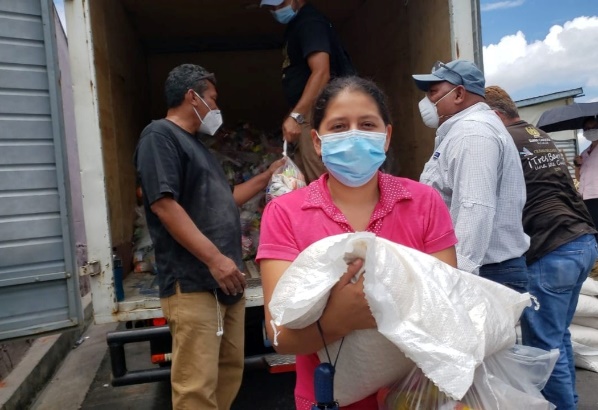 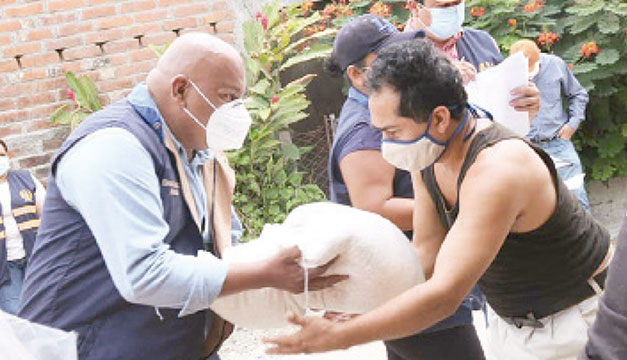 Fotografía N°1. Fotografía N° 2. 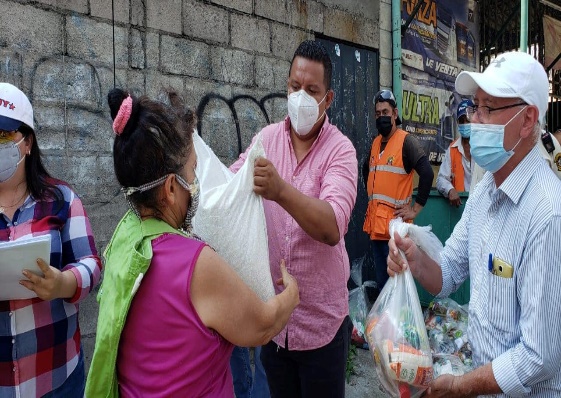 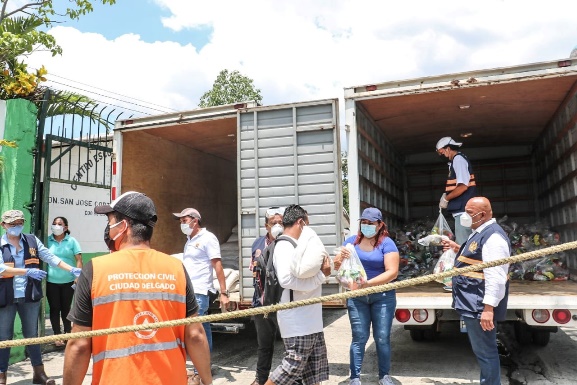 Fotografía N° 3. Fotografía N° 4. 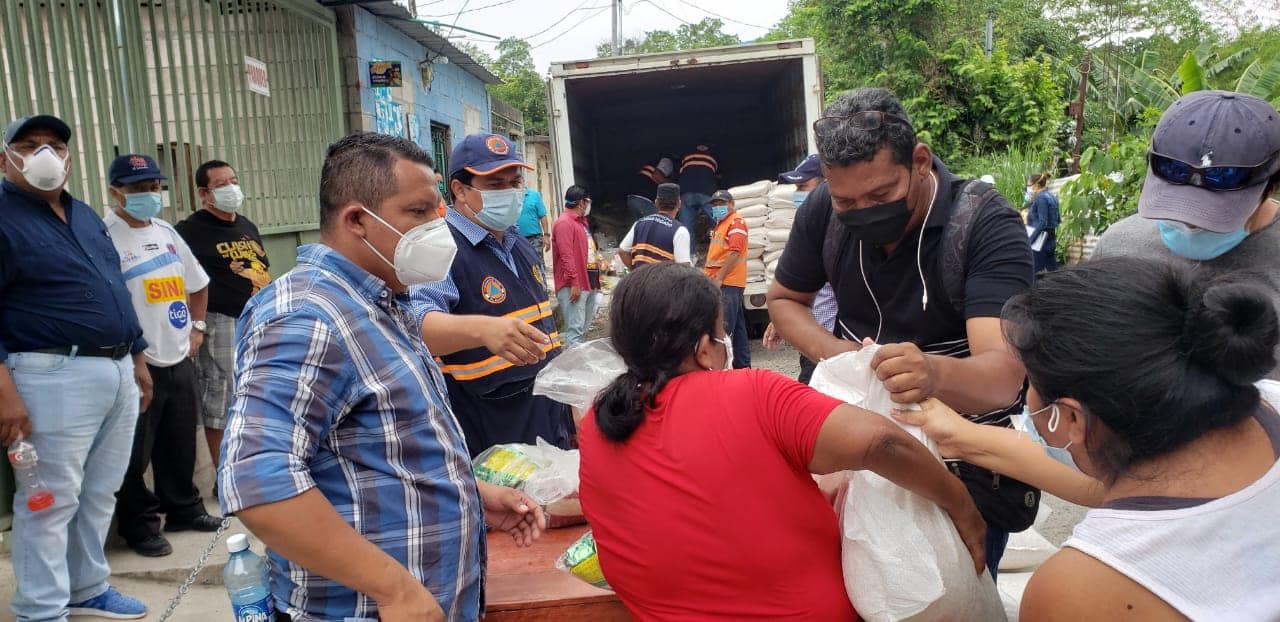 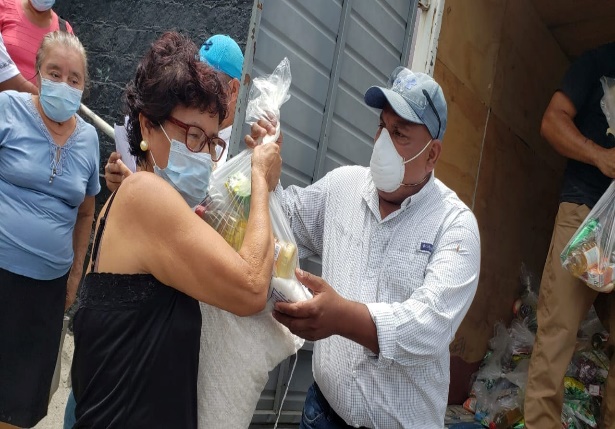 Fotografía N° 5. Fotografía N° 6. 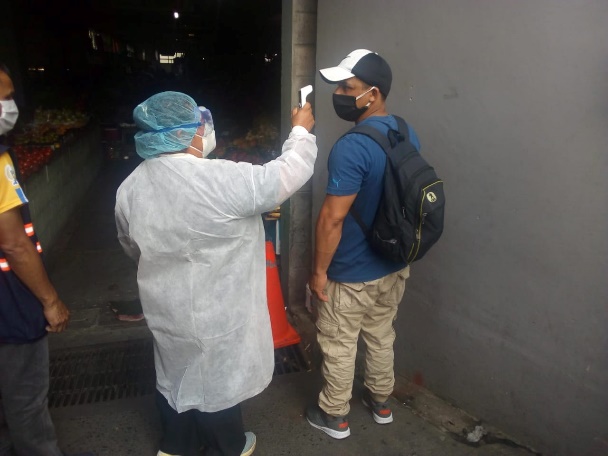 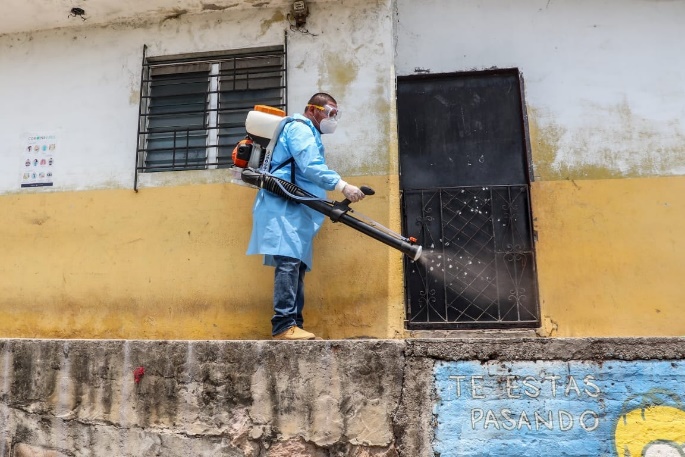 Fotografía N° 7. Fotografía N° 8. 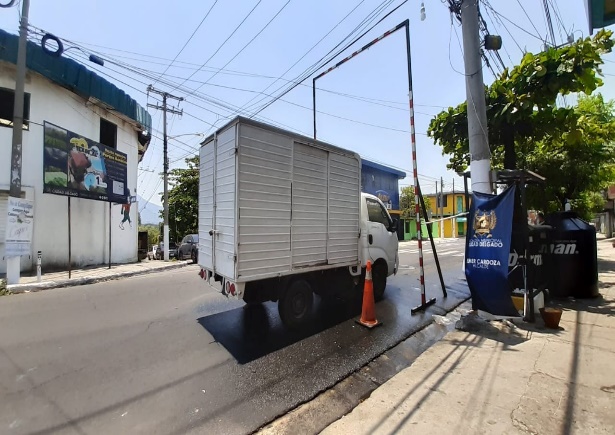 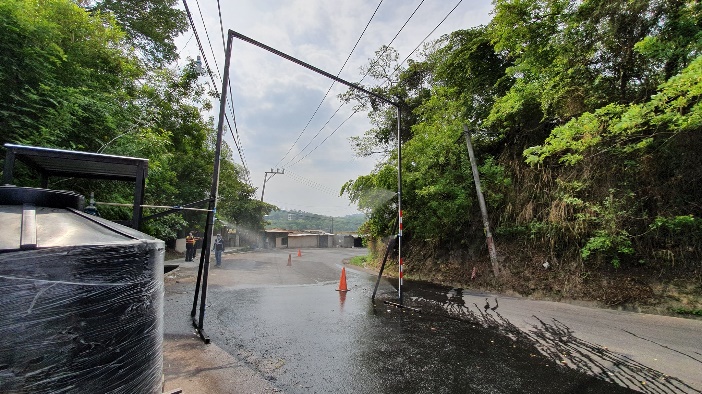 Fotografía N° 9. Fotografía N° 10. 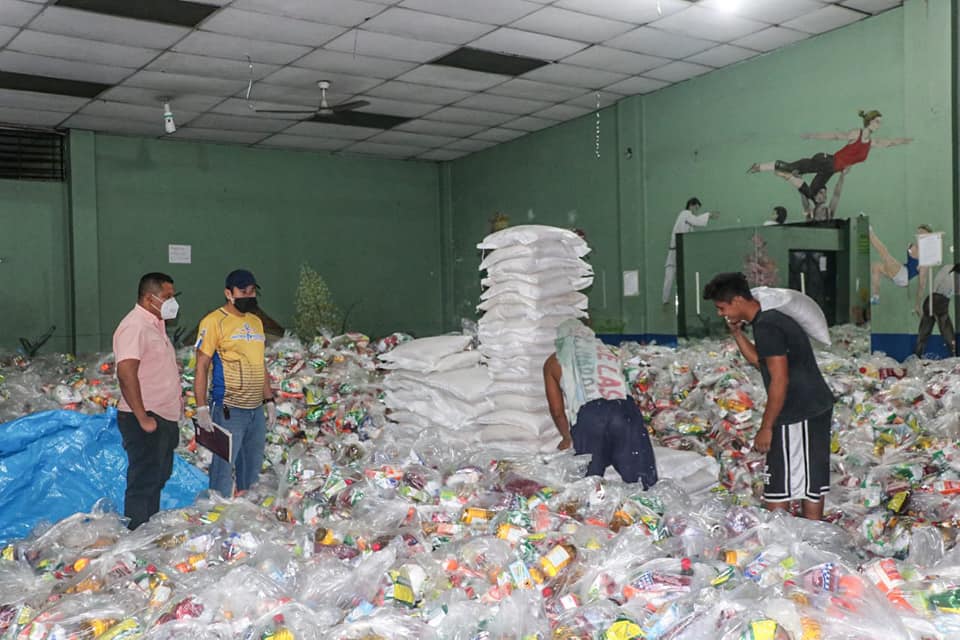 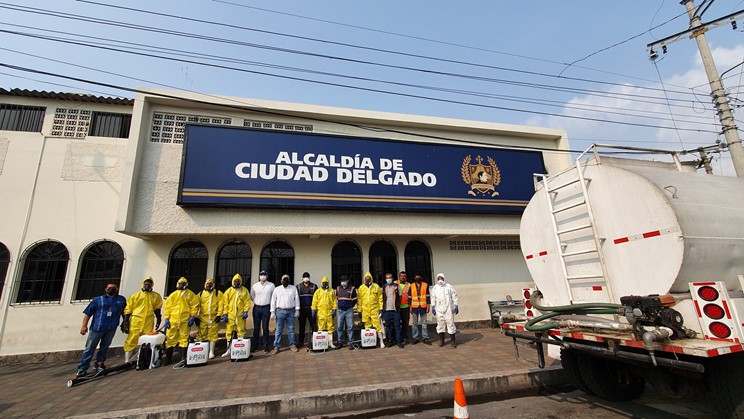 Fotografía N° 11. Fotografía N° 12. DATOSNo.PREGUNTASCRITERIOSxDivulgación del informe1Recibió o tuvo acceso al informe de rendición de cuentas sobre los recursos utilizados por la pandemia del COVID-19 antes de la audienciaSíDivulgación del informe1Recibió o tuvo acceso al informe de rendición de cuentas sobre los recursos utilizados por la pandemia del COVID-19 antes de la audienciaNoDivulgación del informe2¿Por qué medio?Sitio webDivulgación del informe2¿Por qué medio?Correo electrónicoDivulgación del informe2¿Por qué medio?En la UAIP de la alcaldíaDivulgación del informe2¿Por qué medio?Se lo enviaron en físicoDivulgación del informe2¿Por qué medio?Otro Divulgación del informe2¿Por qué medio?NingunoConvocatoria externa3¿Cómo se enteró de la audiencia de rendición de cuentas?Por invitación directaConvocatoria externa3¿Cómo se enteró de la audiencia de rendición de cuentas?Porque lo vio en la página web de la alcaldíaConvocatoria externa3¿Cómo se enteró de la audiencia de rendición de cuentas?Escuchó el perifoneoConvocatoria externa3¿Cómo se enteró de la audiencia de rendición de cuentas?Leyó en los cartelesConvocatoria externa3¿Cómo se enteró de la audiencia de rendición de cuentas?Una persona conocida suya le avisóConvocatoria externa3¿Cómo se enteró de la audiencia de rendición de cuentas?Otra formaConvocatoria externa3¿Cómo se enteró de la audiencia de rendición de cuentas?NingunoActividad4¿El lugar donde se desarrolló la audiencia de rendición de cuentas le parece accesible?Muy accesibleActividad4¿El lugar donde se desarrolló la audiencia de rendición de cuentas le parece accesible?Poco accesibleActividad4¿El lugar donde se desarrolló la audiencia de rendición de cuentas le parece accesible?Nada accesibleActividad5¿El lugar donde se realizó la audiencia de rendición de cuentas le parece adecuado?Muy adecuadoActividad5¿El lugar donde se realizó la audiencia de rendición de cuentas le parece adecuado?Poco adecuadoActividad5¿El lugar donde se realizó la audiencia de rendición de cuentas le parece adecuado?Nada adecuadoActividad6¿Se le entregó algún tipo de material sobre el informe de rendición de cuentas?SiActividad6¿Se le entregó algún tipo de material sobre el informe de rendición de cuentas?NoActividad6¿El material que se le entregó le parece claro?Muy claroActividad6¿El material que se le entregó le parece claro?Poco claroActividad6¿El material que se le entregó le parece claro?Nada claroExposición7¿Le parece que el tiempo que duró la exposición del informe fue:Demasiado tiempoExposición7¿Le parece que el tiempo que duró la exposición del informe fue:Adecuado tiempoExposición7¿Le parece que el tiempo que duró la exposición del informe fue:Poco tiempoExposición8¿Le pareció que la exposición fue precisa, es decir entendible y clara?Muy precisaExposición8¿Le pareció que la exposición fue precisa, es decir entendible y clara?Poco precisaExposición8¿Le pareció que la exposición fue precisa, es decir entendible y clara?Nada precisaExposición9¿Fue clara la información sobre el beneficio que ha tenido cada proyecto o actividad realizada?Muy claraExposición9¿Fue clara la información sobre el beneficio que ha tenido cada proyecto o actividad realizada?Poco claraExposición9¿Fue clara la información sobre el beneficio que ha tenido cada proyecto o actividad realizada?Nada claraExposición9¿Fue clara la información sobre el beneficio que ha tenido cada proyecto o actividad realizada?No se habló de estoExposición10¿Las autoridades fueron claras al exponer las dificultades y obstáculos que tuvieron para desarrollar las actividades y proyectos informados?Muy clarasExposición10¿Las autoridades fueron claras al exponer las dificultades y obstáculos que tuvieron para desarrollar las actividades y proyectos informados?Poco clarasExposición10¿Las autoridades fueron claras al exponer las dificultades y obstáculos que tuvieron para desarrollar las actividades y proyectos informados?Nada clarasExposición10¿Las autoridades fueron claras al exponer las dificultades y obstáculos que tuvieron para desarrollar las actividades y proyectos informados?No se habló de estoExposición11Fue clara la explicación sobre la ejecución del presupuestoMuy claraExposición11Fue clara la explicación sobre la ejecución del presupuestoPoco claraExposición11Fue clara la explicación sobre la ejecución del presupuestoNada claraExposición11Fue clara la explicación sobre la ejecución del presupuestoNo se habló de estoExposición12Se abordaron temas de su interés en la exposiciónSíExposición12Se abordaron temas de su interés en la exposiciónSe abordaron algunosExposición12Se abordaron temas de su interés en la exposiciónNo, ningunoParticipación ciudadana13El tiempo que hubo para la participación del público fueBastanteParticipación ciudadana13El tiempo que hubo para la participación del público fueAdecuadoParticipación ciudadana13El tiempo que hubo para la participación del público fuePocoParticipación ciudadana14¿Se explicó claramente cómo sería la dinámica de participación?Muy claroParticipación ciudadana14¿Se explicó claramente cómo sería la dinámica de participación?Poco claroParticipación ciudadana14¿Se explicó claramente cómo sería la dinámica de participación?Nada claroAportes a la gestión y respuesta institucional15¿Está satisfecho/a con las respuestas que dieron las autoridades a las preguntas que se hicieron?Muy satisfecho/aAportes a la gestión y respuesta institucional15¿Está satisfecho/a con las respuestas que dieron las autoridades a las preguntas que se hicieron?Poco satisfecho/aAportes a la gestión y respuesta institucional15¿Está satisfecho/a con las respuestas que dieron las autoridades a las preguntas que se hicieron?Nada satisfecho/aAportes a la gestión y respuesta institucional16Según lo expuesto, ¿cómo califica el desempeño de la municipalidad?ExcelenteAportes a la gestión y respuesta institucional16Según lo expuesto, ¿cómo califica el desempeño de la municipalidad?Muy buenoAportes a la gestión y respuesta institucional16Según lo expuesto, ¿cómo califica el desempeño de la municipalidad?BuenoAportes a la gestión y respuesta institucional16Según lo expuesto, ¿cómo califica el desempeño de la municipalidad?RegularAportes a la gestión y respuesta institucional16Según lo expuesto, ¿cómo califica el desempeño de la municipalidad?Malo